АДМИНИСТРАТИВНЫЙ РЕГЛАМЕНТадминистрации городского округа Навашинский Нижегородской области по предоставлению муниципальной услуги «Выдача разрешения на установку  и эксплуатацию рекламных конструкций на соответствующей территории, аннулирование такого разрешения на территории городского округа Навашинский Нижегородской области»1. Общие положения1.1. Предмет регулирования административного регламентаАдминистративный регламент городского округа Навашинский Нижегородской области по предоставлению муниципальной услуги «Выдача разрешения на установку  и эксплуатацию рекламных конструкций на соответствующей территории, аннулирование такого разрешения на территории городского округа Навашинский Нижегородской области»(далее - Регламент) разработан в целях повышения качества исполнения и доступности результатов предоставления муниципальной услуги, создания комфортных условий для участников отношений, возникающих при организации муниципальной услуги, и определяет последовательность действий (административных процедур) при осуществлении полномочий по организации муниципальной услуги, порядок взаимодействия между администрацией городского округа Навашинский Нижегородской области (далее – Администрация) и физическими лицами, юридическими лицами и их уполномоченными представителями, Администрацией и многофункциональным центром предоставления государственных и муниципальных услуг городского округа Навашинский Нижегородской области (далее - МФЦ) при предоставлении муниципальной услуги, а также порядок обжалования действий (бездействия) органа, предоставляющего муниципальную услугу,  муниципальных служащих, МФЦ, работников МФЦ при предоставлении муниципальной услуги.1.2. Круг заявителей при предоставлении муниципальной услуги1.2.1. За предоставлением муниципальной услуги вправе обратиться физические или юридические лица, в том числе:1) собственники соответствующего недвижимого имущества, к которому присоединяется рекламная конструкция;2) владелец рекламной конструкции по договору с собственником земельного участка, здания или иного недвижимого имущества, к которому присоединяется рекламная конструкция, либо с лицом, уполномоченным собственником такого имущества, в том числе с арендатором;3) лицо, уполномоченное на заключение договора на установку и эксплуатацию рекламной конструкции общим собранием собственников помещений в многоквартирном доме, если для установки и эксплуатации рекламной конструкции предполагается использовать общее имущество собственников помещений в многоквартирном доме;4) лицо, обладающее правом хозяйственного ведения, правом оперативного управления или иным вещным правом на недвижимое имущество, к которому присоединяется рекламная конструкция при наличии согласия собственника такого имущества и соблюдением требований, установленных частью 5.1 статьи 19 Федерального закона от 13.03.2006  № 38-ФЗ «О рекламе»;5) доверительный управляющий при условии, что договор доверительного управления не ограничивает доверительного управляющего в заключении договора на установку и эксплуатацию рекламных конструкций с соответствующим имуществом, желающие получить разрешение на установку и эксплуатацию рекламной конструкции на территории   городского округа Навашинский Нижегородской области (далее – заявители).1.2.2. Положения, предусмотренные настоящим Регламентом в отношении заявителя, распространяются на его законного или уполномоченного представителя. 1.3. Требования к порядку информирования о предоставлении муниципальной услуги1.3.1. Для получения информации по вопросам предоставления  муниципальной услуги и услуг, которые являются необходимыми и обязательными  для предоставления муниципальной услуги, сведений о ходе предоставления указанных услуг заинтересованные лица вправе обратиться в Администрацию лично, по телефону, в письменном виде или почтой.При личном обращении  заинтересованного лица специалист отдела инвестиций, архитектуры и градостроительной документации управления инвестиций, архитектуры и организации строительства Департамента строительства и ЖКХ администрации городского округа Навашинский Нижегородской области(далее – специалист отдела ИАиГД) подробно и в вежливой (корректной) форме информирует обратившихся заинтересованных лиц  по вопросам, указанным в абзаце первом настоящего подпункта. Время ожидания в очереди для получения информации о процедуре  предоставления муниципальной услуги при личном обращении гражданина не должно превышать  15 минут. Время информирования одного гражданина  составляет не более 15 минут.При поступлении обращения в письменной форме на бумажном носителе или в электронной форме консультирование осуществляется в виде письменных ответов, содержащих исчерпывающие сведения по существу поставленных вопросов.Ответ на поступившее обращение направляется специалистом Администрации по адресу, указанному на почтовом конверте, или электронному адресу.Письменные обращения заинтересованных лиц по вопросам, указанным в абзаце первом настоящего подпункта, включая обращения, поступившие по электронной почте, регистрируются в течение 1 рабочего дня со дня поступления и рассматриваются специалистом отдела ИАиГД с учетом времени подготовки ответа заинтересованному лицу в  срок, не превышающий 15 дней со дня регистрации обращения. При ответах на телефонные звонки  заинтересованных лиц специалисты отдела ИАиГД подробно и в вежливой (корректной) форме информируют обратившихся по вопросам, указанным в абзаце первом настоящего подпункта.Ответ на телефонный звонок должен начинаться с информации о наименовании Администрации или структурного подразделения, в которую позвонило заинтересованное лицо, фамилии, имени и отчестве (последнее – при наличии) и должности специалиста, принявшего телефонный звонок. При невозможности специалиста отдела ИАиГД, принявшего телефонный звонок, самостоятельно ответить на поставленные вопросы телефонный звонок должен быть переадресован (переведен) на другого специалиста или же обратившемуся лицу должен быть сообщен телефонный номер, по которому можно получить необходимую информацию. Время информирования одного заинтересованного лица  по телефону составляет не более 10 минут. Если для подготовки ответа требуется продолжительное время, специалист отдела инвестиций, архитектуры и градостроительной документации, осуществляющий информирование, может предложить заявителю обратиться за необходимой информацией  в письменном виде или по электронной почте либо согласовать другое время устного информирования.Специалист отдела ИАиГД не вправе осуществлять информирование по вопросам, не указанным в абзаце первом настоящего подпункта.Информирование по вопросам, указанным в абзаце первом настоящего подпункта, осуществляется также в форме письменного информирования путем размещения информации в печатной форме на информационных стендах Администрации, публикации информационных материалов о предоставлении муниципальной услуги на официальном сайте Администрации в информационно-телекоммуникационной   сети «Интернет» по адресу: http://navashino.omsu-nnov.ru/ (далее – официальный адрес Администрации), а также в государственной информационной системе Нижегородской области «Единый интернет-портал государственных и муниципальных услуг (функций) Нижегородской области», федеральной государственной информационной системе «Единый портал государственных и муниципальных услуг (функций)».Информация, указанная в настоящем пункте, предоставляется бесплатно.1.3.2. Справочная информация о месте нахождения и графике работы Администрации, адресе официального сайта Администрации, электронной почте и (форме) обратной связи в информационно-телекоммуникационной сети «Интернет», а также обобщенная информация по вопросам  предоставления  муниципальной услуги со ссылками на нормативные правовые акты Российской Федерации и Нижегородской области  размещается на официальном сайте Администрации http://navashino.omsu-nnov.ru/, на сайте государственной информационной системы Нижегородской области  «Единый Интернет-портал государственных и муниципальных услуг (функций) Нижегородской области» www.gu.nnov.ru(далее – Единый Интернет-портал государственных и муниципальных услуг (функций) Нижегородской области), в федеральной государственной информационной системе «Единый портал государственных и муниципальных услуг (функций)» www.gosuslugi.ru (далее – Единый портал государственных и муниципальных услуг (функций), в федеральной государственной информационной системе «Федеральный реестр государственных и муниципальных услуг (функций)» (далее – федеральный реестр), а также печатной форме на информационных стендах, расположенных в местах предоставления муниципальной услуги.  Администрация в установленном порядке обеспечивает размещение и актуализацию справочной информации на официальном сайте Администрации и в соответствующих разделах федерального реестра.Справочная информация о месте нахождения и графике работы, номерах телефонов, адресах электронной почты МФЦ размещается на сайте Администрации, на Едином Интернет-портале государственных и муниципальных услуг (функций) Нижегородской области», на Портале многофункциональных центров предоставления государственных и муниципальных услуг Нижегородской области (далее – Портал МФЦ Нижегородской области). 1.3.3. На стенде Администрации, МФЦ и на сайте Администрации размещается следующая информация:- извлечения из законодательных и иных нормативных правовых актов, содержащих нормы, регулирующие деятельность по предоставлению муниципальной услуги;- извлечения из текста настоящего Регламента (полная версия размещается на сайте Администрации в информационно-телекоммуникационной сети Интернет http://navashino.omsu-nnov.ru/);- перечень нормативных правовых актов, регулирующих предоставление муниципальной услуги, с указанием их реквизитов и источников официального опубликования;- место расположения, режим работы, номера телефонов Администрации, МФЦ, адрес электронной почты Администрации, МФЦ;- справочная информация о должностных лицах Администрации, предоставляющих муниципальную услугу: Ф.И.О., место размещения, часы приема;- форма заявлений и уведомлений, используемые при предоставлении муниципальной услуги, а также предъявляемые к ним требования;- перечень документов, необходимых для получения муниципальной услуги;- последовательность административных процедур при предоставлении муниципальной услуги;- основания отказа в приеме документов, основания для отказа в предоставлении  муниципальной услуги;- порядок обжалования решений, действий или бездействия должностных лиц, предоставляющих муниципальную услугу;- иная информация, обязательное предоставление которой предусмотрено законодательством Российской Федерации.При изменении информации о предоставлении муниципальной услуги осуществляется ее периодическое обновление.1.3.4. На Едином портале государственных и муниципальных услуг (функций), Едином Интернет-портале государственных и муниципальных услуг (функций) Нижегородской области, Портале МФЦ Нижегородской области  размещается следующая информация:- исчерпывающий перечень документов, необходимых для предоставления муниципальной услуги, требования к оформлению указанных документов, а также перечень документов, которые заявитель вправе предоставить по собственной инициативе;- круг заявителей;- срок предоставления муниципальной услуги;- результаты предоставления муниципальной услуги, порядок предоставления документа, являющегося результатом предоставления муниципальной услуги;- размер государственной пошлины (платы), взимаемой за предоставление муниципальной услуги;- исчерпывающий перечень оснований для приостановления или отказа в предоставлении муниципальной услуги, в том числе основания для отказа в приеме документов;- о праве заявителя на досудебное (внесудебное) обжалование действий (бездействия) и решений, принятых (осуществляемых) в ходе предоставления муниципальной услуги;- формы заявлений, используемые при предоставлении муниципальной услуги.1.3.5.Информация на Едином портале государственных и муниципальных услуг (функций), Едином Интернет-портале государственных и муниципальных услуг (функций) Нижегородской области, Портале МФЦ Нижегородской области и официальном сайте Администрации о порядке и сроках предоставления муниципальной услуги предоставляется заявителю бесплатно.Доступ к информации о сроках и порядке предоставления муниципальной услуги осуществляется без выполнения заинтересованным лицом  каких-либо требований, в том числе без использования программного обеспечения, установка которого на технические средства заявителя требует заключения лицензионного или иного соглашения с правообладателем программного обеспечения, предусматривающего взимания платы, регистрацию или авторизацию заявителя, или предоставление им персональных данных. 2. Стандарт предоставления муниципальной услуги2.1. Наименование муниципальной услугиНаименование муниципальной услуги  – «Выдача разрешения на установку  и эксплуатацию рекламных конструкций на соответствующей территории, аннулирование такого разрешения на территории городского округа Навашинский Нижегородской области».2.2. Наименование органа, предоставляющего муниципальную услугу2.2.1. Предоставление муниципальной услуги осуществляет администрация городского округа Навашинский Нижегородской области.Непосредственное предоставление муниципальной услуги  осуществляет отдел инвестиций, архитектуры и градостроительной документации управления инвестиций, архитектуры и организации строительства Департамента строительства и ЖКХ Администрации городского округа Навашинский Нижегородской области.Заявитель вправе направить заявление, уведомление, а также получить результат услуги в МФЦ, осуществляющем участие в обеспечении предоставления муниципальной услуги в части приема документов и выдачи результата муниципальной услуги.Предоставление услуги в МФЦ осуществляется в соответствии с соглашением о взаимодействии между Администрацией и государственным бюджетным учреждением Нижегородской области «Уполномоченный многофункциональный центр предоставления государственных и муниципальных услуг на территории Нижегородской области», заключенным в порядке, установленном законодательством Российской Федерации (далее - соглашение о взаимодействии).2.2.2. При предоставлении муниципальной услуги  Администрация осуществляет взаимодействие с:1) Федеральной налоговой службой;2) Федеральной службой государственной регистрации, кадастра и картографии;3) Федеральным казначейством;4) Росимуществом (если объект недвижимости, к которому присоединяется рекламная конструкция, находится в федеральной собственности);5)Министерством имущественных и земельных отношений Нижегородской области (если объект недвижимости, к которому присоединяется рекламная конструкция, находится в собственности Нижегородской области);6)Управлением государственной охраны объектов культурного наследия Нижегородской области (при размещении рекламных конструкций на объектах культурного наследия, выявленных объектах культурного наследия, на их территориях и в зонах охраны объектов культурного наследия);7) Государственным казенным учреждением Нижегородской области «Главное управление автомобильных дорог» (ГКУ НО «ГУАД»), в случае размещения рекламной конструкции в полосе отвода автомобильных дорог, находящихся в оперативном управлении  данной организации;8) с другими уполномоченными органами для согласования, необходимого для принятия решения о выдаче разрешения на установку и эксплуатацию рекламной конструкции или об отказе в его выдаче.2.2.3. При предоставлении муниципальной услуги Администрации и МФЦ запрещается требовать от заявителя осуществления действий, в том числе согласований, необходимых для получения муниципальной услуги и связанных с обращением в иные государственные органы, органы местного самоуправления и организации, за исключением получения услуг и получения документов и информации, предоставляемых в результате предоставления таких услуг, включенных в перечни, указанные в части 1 статьи 9 Федерального закона от 27.07.2010                № 210-ФЗ «Об организации предоставления государственных и муниципальных услуг».2.3. Цели обращения за предоставлением муниципальной услугиЗаявитель обращается за предоставлением муниципальной услуги в следующих случаях:2.3.1. Для получения разрешения на установку и эксплуатацию рекламной  конструкции. 2.3.2. Для аннулирования  разрешения на установку и эксплуатацию рекламной конструкции. 2.3.3. Для исправления опечаток или ошибок в разрешении на установку и эксплуатацию рекламной конструкции, уведомлении об аннулировании разрешения на установку и эксплуатацию рекламной конструкции. 2.3.4. Для получения копии разрешения на установку и эксплуатацию рекламной конструкции, уведомления об аннулировании разрешения на установку и эксплуатацию рекламной конструкции.2.4. Результат муниципальной услуги в зависимости от основания обращенияРезультатом муниципальной услуги в зависимости от основания обращения являются:1) выдача разрешения на установку и эксплуатацию рекламной конструкции;2)отказ в выдаче разрешения на установку и эксплуатацию рекламной конструкции;3)аннулирование разрешения на установку и эксплуатацию рекламной конструкции;4)исправление ошибок или опечаток в разрешении на установку и эксплуатацию рекламной конструкции, уведомлении об аннулировании разрешения на установку и эксплуатацию рекламной конструкции;5)отказ в исправлении ошибок или опечаток в разрешении на установку и эксплуатацию рекламной конструкции, уведомлении об аннулировании разрешения на установку и эксплуатацию рекламной конструкции;6) выдача копии разрешения на установку и эксплуатацию рекламной конструкции или уведомления об аннулировании разрешения на установку и эксплуатацию рекламной конструкции;7) отказ в выдаче копии разрешения на установку и эксплуатацию рекламной конструкции, уведомления об аннулировании разрешения на установку и эксплуатацию рекламной конструкции;2.5. Документы, предоставляемые заявителям по результату оказания муниципальной услугиЗаявителям по результату оказания муниципальной услуги предоставляются следующие документы:2.5.1. В случае принятия решения о выдаче разрешения на установку и эксплуатацию рекламной конструкции:   - разрешение на установку и эксплуатацию рекламной конструкции с гербовой печатью и подписью заместителя   главы администрации городского округа Навашинский, директора департамента строительства и ЖКХ(далее - заместителя   главы администрации, директора департамента) или лицом, исполняющим его обязанности.Разрешение выдается на каждую рекламную конструкцию на срок действия договора на установку и эксплуатацию рекламной конструкции. В случае, если владелец рекламной конструкции является собственником недвижимого имущества, к которому присоединяется рекламная конструкция, разрешение выдается на срок, указанный в заявлении, при условии соответствия указанного срока предельным срокам, которые установлены законодательством Нижегородской области и на которые могут заключаться договоры на установку и эксплуатацию рекламных конструкций, а разрешение в отношении временной рекламной конструкции - на срок, указанный в заявлении, но не более чем на двенадцать месяцев. В разрешении указываются владелец рекламной конструкции, собственник земельного участка, здания или иного недвижимого имущества, к которому присоединена рекламная конструкция, тип рекламной конструкции, площадь ее информационного поля, место установки рекламной конструкции, срок действия разрешения, орган, выдавший разрешение, номер и дата его выдачи, иные сведения. Разрешение является действующим до истечения указанного в нем срока действия либо до его аннулирования или признания недействительным. 2.5.2. В случае принятия решения об отказе в выдаче разрешения на установку и эксплуатацию рекламной конструкции:- решение об отказе в выдаче разрешения на установку и эксплуатацию рекламной конструкции за подписью заместителя главы администрации, директора департамента или лица исполняющего его обязанности.2.5.3. В случае принятия решения об аннулировании разрешения на установку и эксплуатацию рекламной конструкции:- уведомление об аннулировании разрешения на установку и эксплуатацию рекламной конструкции с гербовой печатью и подписью заместителя главы администрации, директора департамента или лица исполняющего его обязанности.2.5.4. В случае принятия решения об исправлении опечаток или ошибок в разрешении о выдаче разрешения на установку и эксплуатацию рекламной конструкции:- уведомление об исправлении опечаток или ошибок в решении на установку и эксплуатацию рекламной конструкции с гербовой печатью и подписью заместителя главы администрации, директора департамента или лица исполняющего его обязанности;- разрешение на установку и эксплуатацию рекламной конструкции в новой редакции.2.5.5. В случае принятия решения об отказе  в исправлении опечаток или ошибок в выдаче разрешения на установку и эксплуатацию рекламной конструкции:- уведомление об отказе в исправлении опечаток или ошибок в разрешении на установку и эксплуатацию рекламной конструкции за подписью заместителя главы администрации, директора департамента или лица исполняющего его обязанности.2.5.6. В случае принятия решения о выдаче копии разрешения на установку и эксплуатацию рекламной конструкции или уведомления об аннулировании разрешения на установку и эксплуатацию рекламной конструкции:- копия разрешения на установку и эксплуатацию рекламной конструкции  или уведомления об аннулировании разрешения на установку и  эксплуатацию рекламной конструкции;- сопроводительное письмо о направлении копии разрешения на установку и эксплуатацию рекламной конструкции или уведомления об аннулировании разрешения на установку и эксплуатацию рекламной конструкции.2.5.7. В случае принятия решения об отказе в выдаче копии разрешения на установку и эксплуатацию рекламной конструкции или уведомления об аннулировании разрешения на установку и эксплуатацию рекламной конструкции:- письмо об отказе в выдаче копии разрешения на установку и эксплуатацию рекламной конструкции или уведомления об аннулировании разрешения на установку и эксплуатацию рекламной конструкции. 2.5.8. Результат предоставления муниципальной услуги выдается заявителю в форме документа на бумажном носителе в МФЦ (в случае, если пакет документов заявителем был сдан в МФЦ) или лично в Администрации, либо направляется в форме электронного документа, подписанного усиленной квалифицированной электронной подписью уполномоченного должностного лица в личный кабинет на Едином Интернет-портале государственных и муниципальных услуг (функций) Нижегородской области, Едином портале государственных и муниципальных услуг (функций)в зависимости от способа, указанного в расписке о приеме документов или в заявлении (уведомлении).Документы выдаются (направляются) заявителю в течение  одного рабочего дня, следующего за днем подписания и регистрации документов, указанных в подпунктах  2.5.1-2.5.7  настоящего пункта.В случае обращения заявителя через МФЦ специалист отдела инвестиций, архитектуры и градостроительной документации передает в МФЦ результат посредством курьерской доставки МФЦ по реестру передачи дел в течение трех рабочих дней  со дня принятия решения, но не позднее чем за один рабочих день до окончания общего срока предоставления муниципальной услуги.2.6. Срок предоставления муниципальной услуги2.6.1. Срок предоставления муниципальной услуги по выдаче разрешения на установку и эксплуатацию рекламных конструкций составляет не более 2 месяцев с момента приема документов у заявителя согласно части 14 статьи 19 Федерального закона от 13.03.2006 № 38-ФЗ (ред. от 30.12.2021) «О рекламе».2.6.2. Решение об аннулировании разрешения на установку и эксплуатацию рекламной конструкции принимается: 1) в течение месяца со дня направления владельцем рекламной конструкции уведомления в письменной форме или в форме электронного документа с использованием Единого Интернет-портала государственных и муниципальных услуг (функций) Нижегородской области, Единого портала государственных и муниципальных услуг (функций) о своем отказе от дальнейшего использования разрешения;2) в течение месяца с момента направления собственником или иным законным владельцем недвижимого имущества, к которому присоединена рекламная конструкция, документа, подтверждающего прекращение договора, заключенного между таким собственником или таким владельцем недвижимого имущества и владельцем рекламной конструкции.2.6.3. Срок рассмотрения заявления об исправлении опечаток или ошибок в разрешении на установку и эксплуатацию рекламной конструкции, составляет 5 рабочих дней со дня предоставления его в Администрацию. 2.6.4. Срок рассмотрения заявления о выдаче копии разрешения на установку и эксплуатацию рекламной конструкции или уведомления об аннулировании разрешения на установку и эксплуатацию рекламной конструкции составляет 3 рабочих дня со дня предоставления его в Администрацию.2.7. Нормативные правовые акты, регулирующие предоставление муниципальной услугиПеречень нормативных правовых актов, регулирующих отношения, возникающие в связи с предоставлением муниципальной услуги (с указанием их реквизитов и источников официального опубликования), размещен на официальном сайте Администрации в сети Интернет, в федеральной информационной системе «Единый портал государственных и муниципальных услуг (функций)» www.gosuslugi.ru, в федеральном реестре, на сайте государственной информационной системы Нижегородской области «Единый Интернет-портал государственных и муниципальных услуг (функций) Нижегородской области» www.gu.nnov.ru.  2.8. Исчерпывающий перечень документов, необходимых в соответствии с нормативными правовыми актами, для принятия решения о выдаче разрешения на установку и эксплуатацию рекламной конструкции2.8.1. Исчерпывающий перечень документов, подлежащих представлению заявителем самостоятельно:1) заявление о выдаче разрешения на установку и эксплуатацию рекламной конструкции по форме согласно приложению 1 к настоящему Регламенту;2) документы, удостоверяющие личность заявителя (при личном обращении) (паспорт гражданина РФ (выданный ФМС (МВД России), МИД РФ), временное удостоверение личности гражданина РФ по форме № 2-П (выданное  МВД России), паспорт гражданина СССР образца 1974 года (выданный  органами внутренних дел СССР, РФ), вид на жительство (выданный ФМС (МВД России), МИД РФ), национальный паспорт иностранного гражданина, иной документ, установленный федеральным законодательством или признаваемый в соответствии с международным договором Российской Федерации в качестве документа, удостоверяющего личность иностранного гражданина, разрешение на временное проживание (выданное МВД России, МИД РФ) (вправе указать иные документы, удостоверяющие личность);3)доверенность на лицо, имеющее право действовать от имени заявителя, в которой должно быть отражены паспортные данные представителя, право подачи заявления и (или) получения результата муниципальной услуги, либо документ, подтверждающий полномочия законного представителя;4) документы, удостоверяющие личность представителя заявителя (при личном обращении) (паспорт гражданина РФ (выданный ФМС (МВД России), МИД РФ),  временное удостоверение личности гражданина РФ по форме № 2-П (выданное   МВД России), паспорт гражданина СССР образца 1974 года (выданный органами внутренних дел СССР, РФ), национальный паспорт иностранного гражданина, иной документ, установленный федеральным законодательством или признаваемый в соответствии с международным договором Российской Федерации вкачестве документа, удостоверяющего личность иностранного гражданина, вид на жительство, разрешение на временное  проживание (выданное МВД России, МИД РФ) (вправе указать иные документы, удостоверяющие личность);5) правоустанавливающий документ на объект недвижимости, к которому присоединяется рекламная конструкция, если право собственности не зарегистрировано в Едином государственном реестре недвижимости;6) подтверждение в письменной форме согласия собственника или иного указанного в части 5 статьи 19 Федерального закона от 13.03.2006  № 38-ФЗ «О рекламе» законного владельца соответствующего недвижимого имущества на присоединение к этому имуществу рекламной конструкции, если заявитель не является собственником или иным законным владельцем недвижимого имущества(за исключением, когда  имущество  находится в муниципальной или государственной собственности).В случае, если для установки и эксплуатации рекламной конструкции необходимо использование общего имущества собственников помещений в многоквартирном доме, документом, подтверждающим согласие этих собственников, является протокол общего собрания собственников помещений в многоквартирном доме, в том числе проведенного посредством заочного голосования с использованием государственной информационной системы жилищно-коммунального хозяйства в соответствии с Жилищным кодексом Российской Федерации. Если с заявлением о предоставлении муниципальной услуги обратился представитель заявителя, он представляет документы о согласии заявителя на обработку его перс. данных.7) Проект рекламной конструкции, выполненный в соответствии с действующим законодательством.2.8.2. Исчерпывающий перечень документов, находящихся в распоряжении государственных органов, органов местного самоуправления и иных организаций, которые заявитель или представитель заявителя также вправе представить самостоятельно: 1) выписка из Единого государственного реестра индивидуальных предпринимателей (далее - ЕГРИП) об индивидуальном предпринимателе, являющемся заявителем (запрашивается в ФНС России);2) выписка из Единого государственного реестра юридических лиц (далее - ЕГРЮЛ) о юридическом лице, являющемся заявителем (запрашивается в ФНС России);3)документ, подтверждающий оплату государственной пошлины за выдачу разрешения на установку и эксплуатацию рекламной конструкции (запрашивается в Федеральном казначействе РФ);4) выписка из Единого государственного реестра недвижимости (запрашивается в Федеральной службе государственной регистрации, кадастра и картографии);5) сведения о наличии согласия уполномоченного органа на присоединение рекламной конструкции, в случае, если недвижимое имущество находится в государственной собственности (запрашивается в Росимуществе или министерстве имущественных и земельных отношений Нижегородской области);6) согласование уполномоченных организаций, необходимое для принятия решения о выдаче разрешения на установку и эксплуатацию рекламной конструкции или об отказе в его выдаче.2.8.3. Перечень услуг, необходимых и обязательных для предоставления муниципальной услуги, в том числе сведения о документе (документах), выдаваемом (выдаваемых) организациями, участвующими в предоставлении муниципальной услуги:1) получение заключения о возможности установки рекламной конструкции, в случае, если необходимо согласование с организациями, не входящими в систему органов власти и их подведомственные учреждения- заключение о возможности установки и эксплуатации рекламной конструкции.2.9. Исчерпывающий перечень документов, необходимых в соответствии с нормативными правовыми актами, для принятия решения об аннулировании разрешения на установку и эксплуатацию рекламных конструкций2.9.1. Исчерпывающий перечень документов, подлежащих представлению заявителем самостоятельно:1)уведомление об отказе от дальнейшего использования разрешения на установку и эксплуатацию рекламной конструкции (далее – уведомление об отказе от дальнейшего использования разрешения) по форме согласно приложению 2 к настоящему Регламенту либо заявление об аннулировании разрешения на установку и эксплуатацию рекламной конструкции (далее- заявление об аннулировании разрешения) по форме, согласно приложению 3 к настоящему Регламенту;2) документы, удостоверяющие личность заявителя (при личном обращении) (паспорт гражданина РФ (выданный ФМС (МВД России), МИД РФ), временное удостоверение личности гражданина РФ по форме № 2-П (выданное  МВД России), паспорт гражданина СССР образца 1974 года (выданный  органами внутренних дел СССР, РФ), вид на жительство (выданный ФМС (МВД России), МИД РФ), национальный паспорт иностранного гражданина, иной документ, установленный федеральным законодательством или признаваемый в соответствии с международным договором Российской Федерации в качестве документа, удостоверяющего личность иностранного гражданина, разрешение на временное  проживание (выданное МВД России, МИД РФ) (вправе указать иные документы, удостоверяющие личность);3)доверенность на лицо, имеющее право действовать от имени заявителя, в которой должно быть отражено паспортные данные представителя, право подачи заявления и (или) получения результата услуги) либо документ, подтверждающий полномочия законного представителя (решение органа опеки и попечительства о назначении опеки (попечительства);4) документы, удостоверяющие личность представителя заявителя (при личном обращении) (паспорт гражданина РФ (выданный ФМС (МВД России), МИД РФ),  временное удостоверение личности гражданина РФ по форме № 2-П (выданное   МВД России), паспорт гражданина СССР образца 1974 года (выданный органами внутренних дел СССР, РФ), национальный паспорт иностранного гражданина, иной документ, установленный федеральным законодательством или признаваемый в соответствии с международным договором Российской Федерации вкачестве документа, удостоверяющего личность иностранного гражданина, вид на жительство, разрешение на временное  проживание (выданное МВД России, МИД РФ) (вправе указать иные документы, удостоверяющие личность);5) документ, подтверждающий прекращение действия договора, заключенного между собственником или иным владельцем недвижимого имущества и владельцем рекламной конструкции.2.9.2. Исчерпывающий перечень документов, находящихся в распоряжении государственных органов, органов местного самоуправления и иных организаций, которые заявитель или представитель заявителя также вправе представить самостоятельно: 1) выписка из ЕГРИП об индивидуальном предпринимателе, являющемся заявителем (запрашивается в ФНС России);2) выписка из ЕГРЮЛ о юридическом лице, являющемся заявителем (запрашивается в ФНС России);3) выписка из Единого государственного реестра недвижимости (запрашивается в Федеральной службе государственной регистрации, кадастра и картографии).2.9.3. Перечень услуг, необходимых и обязательных для предоставления муниципальной услуги, в том числе сведения о документе (документах), выдаваемом (выдаваемых) организациями, участвующими в предоставлении муниципальной услуги: отсутствует.2.10. Исчерпывающий перечень документов, необходимый при исправлении ошибок или опечаток2.10.1. Исчерпывающий перечень документов, предоставляемых заявителем самостоятельно:1) заявление об исправлении опечаток или ошибок в разрешении на установку и эксплуатацию рекламной конструкции, уведомлении об аннулировании разрешения на установку и эксплуатацию рекламной конструкции (далее – заявление об исправлении опечаток или ошибок) по форме согласно  приложению 4 к настоящему Регламенту;2) документы, удостоверяющие личность (паспорт гражданина РФ (выданный ФМС (МВД России), МИД РФ), временное удостоверение личности гражданина РФ по форме № 2-П (выданное  МВД России), паспорт гражданина СССР образца 1974 года (выданный органами внутренних дел СССР, РФ), национальный паспорт иностранного гражданина, иной документ, установленный федеральным законодательством или признаваемый в соответствии с международным договором Российской Федерации в качестве документа, удостоверяющего личность иностранного гражданина, разрешение на временное  проживание, вид на жительство(выданный МВД России)(вправе указать иные документы, удостоверяющие личность);3) доверенность на лицо, имеющее право действовать от имени заявителя, в которой должны быть отражено паспортные данные представителя, право подачи заявления и (или) получения результата услуги либо документ, подтверждающий полномочия законного представителя (решение органа опеки и попечительства о назначении опеки (попечительства)(предоставляется оригинал и копия);4) документы, удостоверяющие личность представителя заявителя  - физического лица для удостоверения личности (при личном обращении) (паспорт гражданина РФ (выданный ФМС (МВД России), МИД РФ),  временное удостоверение личности гражданина РФ по форме № 2-П (выданное  МВД России), паспорт гражданина СССР образца 1974 года (выданный органами внутренних дел СССР, РФ), национальный паспорт иностранного гражданина, иной документ, установленный федеральным законодательством или признаваемый в соответствии с международным договором Российской Федерации в качестве документа, удостоверяющего личность иностранного гражданина, разрешение на временное  проживание, вид на жительство(выданный МВД России) (вправе указать иные документы, удостоверяющие личность). 2.10.2. Исчерпывающий перечень документов, находящихся в распоряжении государственных органов, органов местного самоуправления и иных организаций, которые заявитель или представитель заявителя также вправе представить самостоятельно: 1) выписка из ЕГРИП об индивидуальном предпринимателе, являющемся заявителем (запрашивается в ФНС России);2) выписка из ЕГРЮЛ о юридическом лице, являющемся заявителем (запрашивается в ФНС России).2.10.3. Перечень услуг, необходимых и обязательных для предоставления муниципальной услуги, в том числе сведения о документе (документах), выдаваемом (выдаваемых) организациями, участвующими в предоставлении муниципальной услуги: отсутствует.2.11. Исчерпывающий перечень документов, необходимых для выдачи копии разрешения на установки и эксплуатацию рекламной конструкции или уведомления об аннулировании разрешения на  установку и эксплуатацию рекламной конструкции2.11.1. Исчерпывающий перечень документов, предоставляемых заявителем самостоятельно:1) заявление о выдаче копии разрешения на установку и эксплуатацию рекламной конструкции или уведомления об аннулировании разрешения на установку и эксплуатацию рекламной конструкции (далее – заявление о выдаче копии) по форме согласно приложению 5 к настоящему Регламенту;2) документы, удостоверяющие личность (паспорт гражданина РФ (выданный ФМС (МВД России), МИД РФ), временное удостоверение личности гражданина РФ по форме № 2-П (выданное  МВД России), паспорт гражданина СССР образца 1974 года (выданный органами внутренних дел СССР, РФ), национальный паспорт иностранного гражданина, иной документ, установленный федеральным законодательством или признаваемый в соответствии с международным договором Российской Федерации в качестве документа, удостоверяющего личность иностранного гражданина, разрешение на временное  проживание, вид на жительство (выданный МВД Росси);3) доверенность на лицо, имеющее право действовать от имени заявителя, в которой должно быть отражены паспортные данные представителя, право подачи заявления и (или) получения результата услуги либо документ, подтверждающий полномочия законного представителя (решение органа опеки и попечительства о назначении опеки (попечительства) (предоставляется оригинал и копия);4) документы, удостоверяющие личность представителя заявителя  - физического лица для удостоверения личности (при личном обращении) (паспорт гражданина РФ (выданный ФМС (МВД России), МИД РФ),  временное удостоверение личности гражданина РФ по форме № 2-П (выданное  МВД России), паспорт гражданина СССР образца 1974 года (выданный органами внутренних дел СССР, РФ), национальный паспорт иностранного гражданина, иной документ, установленный федеральным законодательством или признаваемый в соответствии с международным договором Российской Федерации в качестве документа, удостоверяющего личность иностранного гражданина, разрешение на временное  проживание, вид на жительство (выданный МВД России).2.11.2. Исчерпывающий перечень документов, находящихся в распоряжении государственных органов, органов местного самоуправления и иных организаций, которые заявитель или представитель заявителя также вправе представить самостоятельно: отсутствует.2.11.3.  Перечень услуг, необходимых и обязательных для предоставления муниципальной услуги, в том числе сведения о документе (документах), выдаваемом (выдаваемых) организациями, участвующими в предоставлении муниципальной услуги: отсутствует.2.12. Перечень действий, которые запрещается требовать от заявителяПри предоставлении муниципальной услуги запрещается требовать от заявителя:1) представления документов и информации или осуществления действий, представление или осуществление которых не предусмотрено нормативными правовыми актами, регулирующими отношения, возникающие в связи с предоставлением муниципальных услуг;2) представления документов и информации, в том числе подтверждающих внесение заявителем платы за предоставление муниципальных услуг, которые находятся в распоряжении органов, предоставляющих муниципальные услуги, иных государственных органов, органов местного самоуправления либо подведомственных государственным органам или органам местного самоуправления организаций, участвующих в предоставлении муниципальных услуг, в соответствии с нормативными правовыми актами Российской Федерации, нормативными правовыми актами Нижегородской области, муниципальными правовыми актами, за исключением документов, включенных в определенный частью 6 статьи 7 Федерального закона от 27.07.2010  № 210-ФЗ «Об организации предоставления государственных и муниципальных услуг» перечень документов. Заявитель вправе представить указанные документы и информацию в органы, предоставляющие муниципальные услуги, по собственной инициативе;3) осуществления действий, в том числе согласований, необходимых для получения муниципальных услуг и связанных с обращением в иные государственные органы, органы местного самоуправления, организации, за исключением получения услуг и получения документов и информации, предоставляемых в результате предоставления таких услуг, включенных в перечни, указанные в части 1 статьи 9 Федерального закона от 27.07.2010 № 210-ФЗ «Об организации предоставления государственных и муниципальных услуг»;4) представления документов и информации, отсутствие и (или) недостоверность которых не указывались при первоначальном отказе в приеме документов, необходимых для предоставления муниципальной услуги, либо в предоставлении муниципальной услуги, за исключением следующих случаев:а) изменение требований нормативных правовых актов, касающихся предоставления муниципальной услуги, после первоначальной подачи запроса о предоставлении муниципальной услуги;б) наличие ошибок в запросе о предоставлении муниципальной услуги и документах, поданных заявителем после первоначального отказа в приеме документов, необходимых для предоставления муниципальной услуги, либо в предоставлении муниципальной услуги и не включенных в представленный ранее комплект документов;в) истечение срока действия документов или изменение информации после первоначального отказа в приеме документов, необходимых для предоставления муниципальной услуги, либо в предоставлении муниципальной услуги;г) выявление документально подтвержденного факта (признаков) ошибочного или противоправного действия (бездействия) должностного лица органа, предоставляющего муниципальную услугу, муниципального служащего, работника МФЦ при первоначальном отказе в приеме документов, необходимых для предоставления муниципальной услуги, либо в предоставлении муниципальной услуги, о чем в письменном виде за подписью руководителя органа, предоставляющего муниципальную услугу, руководителя МФЦ при первоначальном отказе в приеме документов, необходимых для предоставления муниципальной услуги, уведомляется заявитель, а также приносятся извинения за доставленные неудобства;5) предоставления на бумажном носителе документов и информации, электронные образы которых ранее были заверены в соответствии с пунктом 7.2 части 1 статьи 16 Федерального закона от 27.07.2010 № 210-ФЗ «Об организации предоставления государственных и муниципальных услуг», за исключением случаев, если нанесение отметок на такие документы либо их изъятие является необходимым условием предоставления  муниципальной услуги, и иных случаев, установленных федеральными законами.2.13. Требования к заявлению, уведомлению и документам, указанным в пунктах 2.8, 2.9, 2.10, 2.11 настоящего РегламентаЗаявление, уведомление и документы, указанные в пунктах 2.8, 2.9, 2.10, 2.11настоящего Регламента, должны отвечать следующим требованиям:1) документы в установленных законодательством случаях скреплены печатями, имеют надлежащие подписи сторон или определенных законодательством должностных лиц;2) тексты документов написаны разборчиво, фамилии, имена, отчества физических лиц, адреса их мест жительства указаны полностью, без сокращений, в документах нет подчисток, приписок, зачеркнутых слов;3) в тексте документа имеющиеся исправления, заверенные в установленном законодательством Российской Федерации порядке;4) документы не исполнены карандашом;5) документы не имеют серьезных повреждений, наличие которых не позволяет однозначно истолковать их содержание.Заявление о выдаче разрешения на установку и эксплуатацию рекламной конструкции, уведомление об отказе от дальнейшего использования разрешения, заявление об аннулировании разрешения, заявление об исправлении опечаток или ошибок, заявление о выдаче копии  предоставляется в одном экземпляре. Документ, удостоверяющий личность, предоставляется для удостоверения личности заявителя (при личном обращении).Прилагаемые документы представляются в подлиннике либо в копиях, заверяемых специалистом отдела ИАиГД, принимающим заявление о выдаче разрешения на установку и эксплуатацию рекламной конструкции, уведомление об отказе от дальнейшего использования разрешения, заявление об аннулировании разрешения, заявление об исправлении опечаток или ошибок, заявление о выдаче копии. Если документ представляется в копии, заявитель представляет на обозрение специалисту отдела ИАиГД, принимающему заявление о выдаче разрешения на установку и эксплуатацию рекламной конструкции, уведомление об отказе от дальнейшего использования разрешения, заявление об аннулировании разрешения, заявление об исправлении опечаток или ошибок, заявление о выдаче копии, его подлинник. При направлении документов по почте копии документов должны быть заверены нотариально.2.14. Исчерпывающий перечень оснований для отказа в приеме документов2.14.1. Основаниями для отказа в приеме документов являются:1) заявление о выдаче разрешения на установку и эксплуатацию рекламной конструкции, уведомление об отказе от дальнейшего использования разрешения, заявление об аннулировании разрешения, заявление об исправлении опечаток или ошибок, заявление о выдаче копии и прилагаемые документы не соответствуют требованиям, указанным в пункте 2.13настоящего Регламента;2) наличие противоречивых сведений в заявлении о выдаче разрешения на установку и эксплуатацию рекламной конструкции, уведомление об отказе от дальнейшего использования разрешения, заявлении об аннулировании разрешения, заявлении об исправлении опечаток или ошибок, заявлении о выдаче копии и приложенных к ним документах;3) заявление о выдаче разрешения на установку и эксплуатацию рекламной конструкции, уведомление об отказе от дальнейшего использования разрешения, заявление об аннулировании разрешения, заявление об исправлении опечаток или ошибок, заявление о выдаче копии и прилагаемые документы направлены в Администрацию не по месту нахождения объекта недвижимости, к которому присоединяется рекламная конструкция, или земельного участка, на котором планируется установить рекламную конструкцию;4) заявление о выдаче разрешения на установку и эксплуатацию рекламной конструкции, уведомление об отказе от дальнейшего использования разрешения, заявление об аннулировании разрешения, заявление об исправлении опечаток или ошибок, заявление о выдаче копии не соответствуют установленным формам либо некорректно заполнены поля в форме (отсутствие заполнения, недостоверное, неполное либо неправильное заполнение, отсутствие подписи заявителя);5) представленные заявителем документы утратили силу на момент обращения за муниципальной услугой (документ, удостоверяющий личность; документ, удостоверяющий полномочия представителя заявителя, в случае обращения за предоставлением муниципальной услуги указанным лицом);6) подача заявления о выдаче разрешения на установку и эксплуатацию рекламной конструкции, уведомления об отказе от дальнейшего использования разрешения, заявление об аннулировании разрешения, заявления об исправлении опечаток или ошибок, заявления о выдаче копии и прилагаемых документов, направленных в электронной форме, подписанных с использованием электронной подписью, не принадлежащей заявителю или представителю заявителя.2.14.2. В случае отказа в приеме документов заявителю разъясняются причины и основания отказа, а также способы их устранения.В случае подачи документов заявителем лично, отказ в приеме документов осуществляется в день подачи заявления, уведомления или иного документа. В случае подачи документов заявителем по почте или в электронном виде, отказ в приеме документов с указанием причин отказа и способов их устранения осуществляется в письменном виде в течение одного рабочего дня со дня поступления заявления о выдаче разрешения на установку и эксплуатацию рекламной конструкции, уведомления об отказе от дальнейшего использования разрешения, заявление об аннулировании разрешения, заявления об исправлении опечаток или ошибок, заявления о выдаче копии в Администрацию и направляется тем же способом, что и поступившее заявление, уведомление.Отказ в приеме документов не препятствует повторному обращению заявителя  за предоставлением муниципальной услуги.Повторной уплаты государственной пошлины не требуется.2.15. Исчерпывающий перечень оснований для приостановления муниципальной услугиОснования для приостановления муниципальной услуги отсутствуют.2.16. Исчерпывающий перечень оснований для отказа в выдаче разрешения на установку и эксплуатацию рекламной конструкцииОснования для отказа в выдаче разрешения на установку и эксплуатацию рекламной конструкции являются:1) несоответствие проекта рекламной конструкции и ее территориального размещения требованиям технического регламента;2) несоответствие установки рекламной конструкции в заявленном месте схеме размещения рекламных конструкций (в случае, если место установки рекламной конструкции определяется схемой размещения рекламных конструкций);3) нарушение требований нормативных актов по безопасности движения транспорта;4) нарушение внешнего архитектурного облика сложившейся застройки поселения или городского округа. 5) нарушение требований законодательства Российской Федерации об объектах культурного наследия (памятниках истории и культуры) народов Российской Федерации, их охране и использовании.2.17. Исчерпывающий перечень оснований для отказа в аннулировании разрешения на установку и эксплуатацию  рекламной конструкцииОснования для отказа в аннулировании разрешения на установку и эксплуатацию рекламной конструкции отсутствуют.2.18. Исчерпывающий перечень оснований для отказа в исправлении ошибок или опечаток в разрешении на установку и эксплуатацию рекламной конструкцииОснованиями для отказа в исправлении ошибок или опечаток в разрешении на установку и эксплуатацию рекламной конструкции являются:1) заявитель не представил документы, содержащие обоснование о наличии ошибок или опечаток в разрешении на установку и эксплуатацию  рекламной конструкции; 2) в представленных заявителем документах не имеется противоречий между решением на установку и эксплуатацию  рекламной конструкции и  сведениями, содержащимися в данных документах.2.19. Исчерпывающий перечень оснований для отказа в выдаче копии разрешения на установку и эксплуатацию рекламной конструкции или уведомления об аннулировании разрешения на установку и эксплуатацию рекламной конструкции является:1) отсутствие в распоряжении Администрации разрешения на установку и эксплуатацию рекламной конструкции или уведомления об аннулировании разрешения на установку и эксплуатацию рекламной конструкции.2.20. Государственная пошлина или иная плата за предоставление муниципальной услугиВ соответствии с пунктом 105 части 1 статьи 333.33 Налогового кодекса Российской Федерации за выдачу разрешения на установку и эксплуатацию рекламной конструкции уплачивается государственная пошлина в размере 5000 рублей.Государственная пошлина уплачивается в безналичной форме.Реквизиты для уплаты государственной пошлины можно получить у специалистов отдела ИАиГД, МФЦ. Аннулирование разрешения на установку и эксплуатацию рекламной конструкции, исправление ошибок или опечаток в разрешении на установку и эксплуатацию рекламной конструкции, выдача копии разрешения на установку и эксплуатацию рекламной конструкции или уведомления об аннулировании разрешения на установку и эксплуатацию рекламной конструкции осуществляется безвозмездно.2.21. Плата за предоставление необходимых и обязательных услугПлата за предоставление необходимых и обязательных услуг, которые являются необходимыми и обязательными для предоставления муниципальной услугивзимается согласно прейскуранту цен организации.2.22. Максимальный срок ожидания в очереди при подаче заявления о выдаче разрешения на установку и эксплуатацию рекламной конструкции, уведомления об отказе от дальнейшего использования разрешения, заявления об аннулировании разрешения, заявления об исправлении опечаток или ошибок, заявления о выдаче копии и прилагаемых документов в Администрации и при получении результата муниципальной услуги2.22.1. Прием заявителей в Администрации  осуществляется в порядке очереди.2.22.2. Максимальный срок ожидания в очереди при подаче заявления о выдаче разрешения на установку и эксплуатацию рекламной конструкции, уведомления об отказе от дальнейшего использования разрешения, заявления об аннулировании разрешения, заявления об исправлении опечаток или ошибок, заявления о выдаче копии и прилагаемых документов и при получении результата предоставления такой услуги составляет 15 минут.2.22.3. Предварительная запись на подачу заявления о выдаче разрешения на установку и эксплуатацию рекламной конструкции, уведомления об отказе от дальнейшего использования разрешения, заявление об аннулировании разрешения, заявления об исправлении опечаток или ошибок, заявления о выдаче копии и прилагаемых к ним документов или получения результата предоставления муниципальной услуги осуществляется посредством телефонной связи либо при личном обращении заявителя в администрацию  либо через Единый портал государственных и муниципальных услуг (функций) либо Единый Интернет-портал государственных и муниципальных услуг (функций) Нижегородской области:- при осуществлении предварительной записи заявителю предоставляется возможность ознакомления с расписанием работы Администрации, а также с доступными для записи на прием датами и интервалами времени приема, возможность записи в любые свободные для приема дату и время в часы приема;- заявитель в любое время вправе отказаться от предварительной записи.2.22.4. Предварительная запись ведется на бумажном носителе.2.22.5. При определении времени приема по телефону специалист отдела ИАиГД  назначает время на основе графика приема с учетом времени, удобного заявителю. Заявителю сообщается время посещения и номер кабинета, в который следует обратиться.В данном случае назначенные заявителю дата и время посещения, а также номер кабинета, в который следует обратиться, подтверждаются специалистом отдела ИАиГД посредством телефонной связи.2.22.6. При осуществлении предварительной записи путем личного обращения заявителю выдается талон-подтверждение, содержащий информацию о дате и времени подачи заявления о выдаче разрешения на установку и эксплуатацию рекламной конструкции, уведомления об отказе от дальнейшего использования разрешения, заявления об аннулировании разрешения, заявления об исправлении опечаток или ошибок, заявления о выдаче копии и прилагаемых к ним документов либо получения результата предоставления муниципальной услуги, номере кабинета, в который следует обратиться.2.22.7.Продолжительность предварительной записи по телефону или в ходе личного приема для подачи заявления о выдаче разрешения на установку и эксплуатацию рекламной конструкции, уведомления об отказе от дальнейшего использования разрешения, заявление об аннулировании разрешения, заявления об исправлении опечаток или ошибок, заявления о выдаче копии и прилагаемых документов либо получения результата предоставления такой услуги не должна превышать 5 минут.2.23. Срок и порядок регистрации заявления о выдаче разрешения на установку и эксплуатацию рекламной конструкции, уведомления об отказе от дальнейшего использования разрешения, заявления об аннулировании разрешения, заявления об исправлении опечаток или ошибок, заявления о выдаче копии и прилагаемых документов в Администрации, в том числе в электронной форме2.23.1. Заявление о выдаче разрешения на установку и эксплуатацию рекламной конструкции, уведомление об отказе от дальнейшего использования разрешения, заявление об аннулировании разрешения, заявление об исправлении опечаток или ошибок, заявление о выдаче копии и прилагаемые к ним документы, поступившие в Администрацию, в том числе в электронном виде через Единый портал государственных и муниципальных услуг (функций), Единый Интернет-портал государственных и муниципальных услуг (функций) Нижегородской области, регистрируются специалистом отдела ИАиГД в течение одного рабочего со дня их поступления.2.23.2. Учет заявления о выдаче разрешения на установку и эксплуатацию рекламной конструкции, уведомления об отказе от дальнейшего использования разрешения, заявления об аннулировании разрешения, заявления об исправлении опечаток или ошибок, заявления о выдаче копии и прилагаемых документов  осуществляется путем внесения записи в  журнал учета. 2.24. Требования к помещениям, в которых предоставляется муниципальная услуга, к залу ожидания, местам для заполнения заявления о выдаче разрешения на установку и эксплуатацию рекламной конструкции, уведомления об отказе от дальнейшего использования разрешения, заявления об аннулировании разрешения, заявления об исправлении опечаток или ошибок, заявления о выдаче копии о предоставлении муниципальной услуги, информационным стендамПомещение, в котором предоставляется муниципальная услуга, должно быть оборудовано в соответствии с санитарными нормами и правилами, с соблюдением мер безопасности, обеспечено телефонной и факсимильной связью, компьютерами, подключенными к информационно-телекоммуникационной сети Интернет, столами, стульями, канцелярскими принадлежностями для заполнения заявления о выдаче разрешения на установку и эксплуатацию рекламной конструкции, уведомления об отказе от дальнейшего использования разрешения, заявления об аннулировании разрешения, заявления об исправлении опечаток или ошибок, заявления о выдаче копии. Места информирования, предназначенные для ознакомления получателей муниципальной услуги с информационными материалами, оборудованы:- информационными стендами;- стульями и столами для письма;- бланками заявления о выдаче разрешения на установку и эксплуатацию рекламной конструкции, уведомления об отказе от дальнейшего использования разрешения, заявления об аннулировании разрешения, заявления об исправлении опечаток или ошибок, заявления о выдаче копии.2.25. Организация беспрепятственного доступа инвалидов (включая инвалидов, использующих кресла-коляски и собак-проводников) к месту предоставления муниципальной услуги В целях организации беспрепятственного доступа инвалидов (включая инвалидов, использующих кресла-коляски и собак-проводников) к месту предоставления муниципальной услуги им обеспечиваются:1) условия для беспрепятственного доступа к объекту (зданию, помещению), в котором предоставляется муниципальная  услуга; 2) возможность самостоятельного передвижения по территории, на которой расположены объекты (здания, помещения), в которых предоставляется муниципальная  услуга, а также входа в такие объекты и выхода из них, посадки в транспортное средство и высадки из него, в том числе с использованием кресла-коляски; 3) сопровождение инвалидов, имеющих стойкие расстройства функции зрения и самостоятельного передвижения; 4) надлежащее размещение оборудования и носителей информации, необходимых для обеспечения беспрепятственного доступа инвалидов к объектам (зданиям, помещениям), в которых предоставляется муниципальная услуга, с учетом ограничений их жизнедеятельности; 5) дублирование необходимой для инвалидов звуковой и зрительной информации, а также надписей, знаков и иной текстовой и графической информации знаками, выполненными рельефно-точечным шрифтом Брайля;6) допуск сурдопереводчика и тифлосурдопереводчика;7) допуск собаки-проводника на объекты (здания, помещения), в которых предоставляется муниципальная услуга, при наличии документа, подтверждающего ее специальное обучение и выдаваемого по форме и в порядке, которые установлены приказом Министерства труда и социальной защиты Российской Федерации от 22.06.2015 №386н «Об утверждении формы документа, подтверждающего специальное обучение собаки-проводника, и порядка его выдачи»;8) оказание инвалидам помощи в преодолении барьеров, мешающих получению ими муниципальной  услуги наравне с другими лицами.В случае невозможности полностью приспособить объект с учетом потребности инвалида собственник данного объекта обеспечивает инвалиду доступ к месту предоставления муниципальной услуги, либо, когда это возможно, ее предоставление обеспечивается по месту жительства инвалида или в дистанционном режиме.2.26. Показатели доступности и качества муниципальных услугПоказателями доступности являются:1) широкий доступ к информации о предоставлении муниципальной услуги;2)получение муниципальной услуги своевременно и в соответствии со стандартом предоставления муниципальной услуги;3) получение полной, актуальной и достоверной информации о порядке предоставления муниципальной услуги;4) получение информации о результате предоставления муниципальной услуги;5) возможность подачи документов непосредственно в Администрацию, через Единый портал государственных и муниципальных услуг (функций) и Единый Интернет-портал государственных и муниципальных услуг (функций) Нижегородской области, по почте либо МФЦ;6)возможность  обращения за получением муниципальной услуги посредством запроса о предоставлении нескольких государственных и  муниципальных услуг в МФЦ, предусмотренного статьей 15.1 Федерального закона от 27.07.2010 № 210-ФЗ «Об организации предоставления государственных и муниципальных услуг» (далее - комплексный запрос).Показателями качества являются:1) соблюдение срока предоставления муниципальной услуги;2) обоснованность отказов заявителям в предоставлении муниципальной услуги;3) отсутствие поданных в установленном порядке жалоб на действия (бездействие) должностных лиц в ходе предоставления муниципальной услуги;4)достоверность и полнота информирования заявителя о ходе рассмотрения его обращения;5)снижение максимального срока ожидания при подаче документов и получении результата предоставления муниципальной услуги;6)количество взаимодействия заявителя со специалистами при предоставлении муниципальной услуги и их продолжительностью;7) корректность и компетентность специалиста, взаимодействующего с заявителем при предоставлении муниципальной услуги;8) отсутствие допущенных опечаток и (или) ошибок в выданных в результате предоставления муниципальной услуги документах.2.27. Иные требования, в том числе учитывающие особенности предоставления муниципальной услуги в электронной форме2.27.1. Заявитель вправе обратиться с заявлением о выдаче разрешения на установку и эксплуатацию рекламной конструкции, уведомлением об отказе от дальнейшего использования разрешения, заявлением об аннулировании разрешения, заявлением об исправлении опечаток или ошибок, заявлением о выдаче копии  любыми способами, предусмотренными настоящим Регламентом.2.27.2. Заявитель может направить заявление о выдаче разрешения на установку и эксплуатацию рекламной конструкции, уведомление об отказе от дальнейшего использования разрешения, заявление об аннулировании разрешения, заявление об исправлении опечаток или ошибок, заявление о выдаче копии в форме электронного документа, порядок оформления которого определен постановлением Правительства Российской Федерации от 7.07. 2011 № 553 «О порядке оформления и представления заявлений и иных документов, необходимых для предоставления государственных и (или) муниципальных услуг, в форме электронных документов» и который передается с использованием информационно-телекоммуникационных сетей общего пользования, в том числе сети Интернет, включая Единый портал государственных и муниципальных услуг (функций), Единый Интернет-портал государственных и муниципальных услуг (функций) Нижегородской области, обеспечивающих возможность направления и получения однозначной и конфиденциальной информации, также промежуточных сообщений и ответной информации в электронном виде, в том числе с использованием простой электронной подписи, в порядке, предусмотренном Федеральным законом от 6.04.2011 № 63-ФЗ «Об электронной подписи».Средства электронной подписи, применяемые заявителем при направлении заявления о выдаче разрешения на установку и эксплуатацию рекламной конструкции, уведомления об отказе от дальнейшего использования разрешения, заявления об аннулировании разрешения, заявления об исправлении опечаток или ошибок, заявления о выдаче копии и прилагаемых документов в электронной форме, должны быть сертифицированы в соответствии с Федеральным законом от 6.04.2011 № 63-ФЗ «Об электронной подписи».2.27.3. При направлении заявителем заявления о выдаче разрешения на установку и эксплуатацию рекламной конструкции, уведомления об отказе от дальнейшего использования разрешения, заявления об аннулировании разрешения, заявления об исправлении опечаток или ошибок, заявления о выдаче копии и прилагаемых документов  в электронной форме с использованием личного кабинета на Едином портале государственных и муниципальных услуг (функций), Едином Интернет-портале государственных и муниципальных услуг (функций) Нижегородской области представления документов, удостоверяющих личность, не требуется за исключением случаев, когда такие документы являются необходимым документом для предоставления услуги.2.27.4. Электронные документы предоставляются в следующих форматах:1)  xml – для формализованных документов;2) pdf, jpg, jpeg – для документов с текстовым содержанием, в том числе включая  изображение.3) doc, docx, odt– для документов с текстовым содержанием, не включающие формулы;4) xls, xlsx, ods– для документов, содержащих расчеты. 2.27.5. Допускается формирование электронного  документа путем сканирования непосредственно с оригинала документа (использование копий не допускается), которое осуществляется с сохранением ориентации оригинала документа в разрешении 300-500 dpi (масштаб 1:1)  с использованием  следующих режимов:1) «черно-белый» (при отсутствии в документе графических изображений и (или) цветного текста);2) «оттенки серого» (при наличии в документе  графических изображений, отличных от цветного изображения);3) «цветной» или «режим полной цветопередачи»  (при наличии в документе цветных графических изображений либо цветного текста);4) сохранением всех аутентичных признаков подлинности, а именно: графической подписи лица, печати, углового штампа бланка;5) количество файлов должно соответствовать количеству документов, каждый из которых содержит текстовую и (или) графическую информацию.2.27.6. Электронные документы должны обеспечивать:1) возможность идентифицировать документ и количество листов в документе;2) содержать оглавление, соответствующее их смыслу и содержанию.2.23.7. Максимально допустимый размер прикрепленного пакета документов не должен превышать 10 Гб.2.27.8. Прием Администрацией заявления о выдаче разрешения на установку и эксплуатацию рекламной конструкции, уведомления об отказе от дальнейшего использования разрешения, заявления об аннулировании разрешения, заявления об исправлении опечаток или ошибок, заявления о выдаче копии и прилагаемых  документов осуществляются в порядке, предусмотренном разделом 3 настоящего Регламента. 2.27.9. Заявителям обеспечивается возможность получения информации о предоставляемой муниципальной  услуге на Едином портале государственных и муниципальных услуг (функций), Едином Интернет-портале государственных и муниципальных услуг (функций) Нижегородской области.При этом по желанию заявителя информирование о ходе предоставления муниципальной услуги может осуществляться путем передачи текстовых сообщений на адрес электронной почты заявителя либо на абонентский номер устройства подвижной радиотелефонной связи заявителя.2.27.10. Результат заявителю по его выбору может быть направлен в форме электронного документа, подписанного усиленной квалифицированной электронной подписью уполномоченного должностного лица  в личный кабинет на Едином Интернет-портале государственных и муниципальных услуг (функций) Нижегородской области, Едином портале государственных и муниципальных услуг (функций).3. Состав, последовательность и сроки выполнения административных процедур (действий), требования к порядку их выполнения, в том числе особенности выполнения административных процедур (действий) в электронной форме3.1. Административные процедуры при предоставлении муниципальной услугиПредоставление муниципальной услуги включает в себя следующие административные процедуры:3.1.1.Принятие решения о выдаче или об отказе в выдаче разрешения на установку и эксплуатацию рекламной конструкции.3.1.2. Принятие решения об аннулировании разрешения на установку и эксплуатацию рекламной конструкции.3.1.3. Принятие решения об исправлении или об отказе в исправлении ошибок или опечаток в разрешении на установку и эксплуатацию рекламной конструкции, уведомлении об аннулировании разрешения на установку и эксплуатацию рекламной конструкции.3.1.4. Принятие решения о выдаче копии разрешения на установку и эксплуатацию рекламной конструкции или уведомления об аннулировании разрешения на установку и эксплуатацию рекламной конструкции либо об отказе в выдаче копий документов.3.2. Принятие решения о выдаче или об отказе в  выдаче разрешения на установку и эксплуатацию рекламной конструкцииПринятие решения о выдаче или об отказе в  выдаче разрешения на установку и эксплуатацию рекламной конструкции включает следующие административные действия:3.2.1.Прием заявления о выдаче разрешения на установку и эксплуатацию рекламной конструкции и прилагаемых документов.3.2.2. Рассмотрение заявления о выдаче разрешения на установку и эксплуатацию рекламной конструкции и прилагаемых документов, в том числе формирование и направление межведомственных запросов, а также  осуществление согласования с уполномоченными органами, необходимое для принятия решения о выдаче разрешения или об отказе в его выдаче.3.2.3. Выдача документов, подтверждающих принятие решения о выдаче или об отказе в выдаче разрешения на установку и эксплуатацию рекламной конструкции.3.3. Принятие решения об аннулировании на установку и эксплуатацию рекламной конструкции Принятие решения об аннулировании на установку и эксплуатацию рекламной конструкции включает следующие административные действия:3.3.1. Прием уведомления об отказе от дальнейшего использования разрешения либо заявления об аннулировании разрешения и прилагаемых документов.3.3.2. Рассмотрение уведомления об отказе от дальнейшего использования разрешения либо заявления об аннулировании и прилагаемых документов.3.3.3. Выдача уведомления об аннулировании разрешения на установку и эксплуатацию рекламной конструкции.3.4. Принятие решения об исправлении или об отказе в исправлении ошибок или опечаток в разрешении на установку и эксплуатацию рекламной конструкцииПринятие решения об исправлении или об отказе в исправлении ошибок или опечаток в разрешении на установку и эксплуатацию рекламной конструкции включает следующие административные действия:3.4.1. Прием заявления об исправлении опечаток или ошибок и прилагаемых документов.3.4.2. Рассмотрения заявления об исправлении опечаток или ошибок и прилагаемых документов.3.4.3. Выдача документов.3.5. Принятие решения о выдаче копии разрешения на установку и эксплуатацию рекламной конструкции или уведомления об аннулировании разрешения на установку и эксплуатацию рекламной конструкции либо об отказе в выдаче копий документовПринятие решения о выдаче копии разрешения на установку и эксплуатацию рекламной конструкции или уведомления об аннулировании разрешения на установку и эксплуатацию рекламной конструкции либо об отказе в выдаче копий документов включает в себя следующие административные действия:3.5.1. Прием заявления о выдаче копии  и прилагаемых документов.3.5.2. Рассмотрения заявления о выдаче копии и прилагаемых документов.3.5.3. Выдача документов.3.6. Принятие решения о выдаче или об отказе в выдаче разрешения на установку и эксплуатацию рекламной конструкции3.6.1. Прием заявления о выдаче разрешения на установку и эксплуатацию рекламной конструкции и  прилагаемых документов.3.6.1.1.Основанием для начала административного действия «Прием заявления о выдаче разрешения на установку и эксплуатацию рекламной конструкции и прилагаемых документов» является поступившее заявление о выдаче разрешения на установку и эксплуатацию рекламной конструкции заявителя и прилагаемых документов непосредственно направленного по почте с уведомлением о вручении, через Единый портал государственных и муниципальных услуг, Единый Интернет-портал государственных и муниципальных услуг (функций) Нижегородской области, через МФЦ, а также личное обращение в Администрацию.Днем обращения за предоставлением муниципальной услуги считается день приема (регистрации) Администрацией заявления о выдаче разрешения на установку и эксплуатацию рекламной конструкции и прилагаемых документов.3.6.1.2. Прием и регистрация заявления о выдаче разрешения на установку и эксплуатацию рекламной конструкции и прилагаемых  документов осуществляется специалистом отдела ИАиГД.3.6.1.3. При направлении документов посредством почтовых отправлений, специалист отдела ИАиГД вскрывает конверт и осуществляет регистрацию заявления о выдаче разрешения на установку и эксплуатацию рекламной конструкции, если отсутствуют основания для отказа в приеме документов, указанные в пункте 2.14 настоящего Регламента, в системе электронного документооборота, а при отсутствии технической возможности – в журнале входящей корреспонденции.3.6.1.4. При обращении на личном приеме заявление о выдаче разрешения на установку и эксплуатацию рекламной конструкции и прилагаемые документы заявителя фиксируются в системе электронного документооборота, а при отсутствии технической возможности - в журнале входящей корреспонденции. При этом, в случаях, если в заявлении о выдаче разрешения на установку и эксплуатацию рекламной конструкции отсутствует фамилии заявителя, направившего обращение, почтовый адрес, по которому должен быть направлен ответ и (или) текст письменного обращения (заявления) не поддается прочтению, специалист отдела ИАиГД при личном обращении предлагает с согласия заявителя устранить выявленные недостатки в заявлении непосредственно на личном приеме.Факт обращения заявителя фиксируется дополнительно в журнале личного приема (указывается, если он ведется).3.6.1.5. При обращении письменно в Администрацию, в том числе на личном приеме, ответственный специалист отдела ИАиГД:а) устанавливает личность заявителя  либо представителя путем проверки документа, удостоверяющего его личность (документа, удостоверяющего полномочия и документа, удостоверяющего личность представителя- в случае обращения представителя);б) информирует при личном приеме заявителя о порядке и сроках предоставления муниципальной услуги;в) проверяет правильность заполнения заявления о выдаче разрешения на установку и эксплуатацию рекламной конструкции, в том числе полноту внесенных данных, наличие документов, которые должны прилагаться к заявлению о выдаче разрешения на установку и эксплуатацию рекламной конструкции, соответствие их установленным требованиям;г) сверяет представленные экземпляры оригиналов и копий документов (в том числе нотариально удостоверенные) друг с другом и принимает их после проверки соответствия копий оригиналу, после чего оригинал возвращается заявителю; заверяет копии документов (кроме нотариально заверенных); д) проставляет штамп Администрации с указанием фамилии, инициалов и должности, даты приема и затем регистрирует заявление о выдаче разрешения на установку и эксплуатацию рекламной конструкции и прилагаемые документы в системе электронного документооборота, а при отсутствии технической возможности – в журнале входящей корреспонденции. 3.6.1.6. При приеме заявления о выдаче разрешения на установку и эксплуатацию рекламной конструкции и документов, направленных по почте, заявителю направляется расписка о приеме заявления о выдаче разрешения на установку и эксплуатацию рекламной конструкции и документов почтовым отправлением с уведомлением о вручении.При приеме документов при непосредственном обращении в Администрацию или при личном приеме заявителю (представителю заявителя) выдается расписка о приеме и регистрации заявления о выдаче разрешения на установку и эксплуатацию рекламной конструкции и документов. 3.6.1.7. В случае, если в предоставленных (направленных) заявлении о выдаче разрешения на установку и эксплуатацию рекламной конструкции и прилагаемых документов имеются основания для отказа в приеме документов, указанных в пункте 2.14 настоящего Регламента, то специалист отдела ИАиГД, осуществляющий прием и регистрацию документов, не осуществляет регистрацию заявления о выдаче разрешения на установку и эксплуатацию рекламной конструкции и прилагаемых документов и подготавливает письмо об отказе в приеме документов. Письмо об отказе в приеме документов оформляется на бланке Администрации  по форме согласно приложению 6 к настоящему Регламенту с присвоением номера, даты и  подписывается усиленной квалифицированной электронной подписью уполномоченного должностного лица.Письмо об отказе в приеме документов направляется заявителю в форме документа на бумажном носителе почтовым отправлением с уведомлением о вручении, вручается лично в Администрации либо направляется в электронной форме, подписанное усиленной квалифицированной электронной подписью уполномоченного должностного лица в личный кабинет на Едином Интернет-портале государственных и муниципальных услуг (функций) Нижегородской области, Едином портале государственных и муниципальных услуг (функций).Отказ в приеме документов не препятствует повторному обращению за услугой при устранении выявленных нарушений. 3.6.1.8. В случае регистрации документов, в тот же день они передаются  начальнику отдела инвестиций, архитектуры и градостроительной документации. Начальник отдела ИАиГД в течение одного дня со дня регистрации документов определяет  специалиста, ответственного за рассмотрение  заявления о выдаче разрешения на установку и эксплуатацию рекламной конструкции и прилагаемых к нему документов. 3.6.1.9. Срок осуществления действий по регистрации документов - 15 минут в течение одного рабочего дня.Срок  определения специалиста, ответственного за рассмотрение заявления о выдаче разрешения на установку и эксплуатацию рекламной конструкции и прилагаемых к нему документов – один рабочий день со дня регистрации документов.3.6.1.10. Критерий принятия решения о регистрации документов – поступление заявления о выдаче разрешения на установку и эксплуатацию рекламной конструкции и прилагаемых документов надлежащего качества и в полном объеме.3.6.1.11. Критерий принятия решения об отказе в приеме документов - наличие оснований для отказа в приеме документов, указанных в пункте 2.14 настоящего Регламента.3.6.1.12. Результатом административного действия является прием и регистрация заявления о выдаче разрешения на установку и эксплуатацию рекламной конструкции и прилагаемых документов и назначение специалиста, ответственного за рассмотрение заявления о выдаче разрешения на установку и эксплуатацию рекламной конструкции и прилагаемых к нему  документов, либо отказ в приеме документов.3.6.1.13. Фиксация результата - занесение информации в систему электронного документооборота или в журнал входящей корреспонденции.3.6.2. Рассмотрение  заявления о выдаче разрешения на установку и эксплуатацию рекламной конструкции и прилагаемых документов, в том числе формирование и направление межведомственных запросов, а также  осуществление согласования с уполномоченными органами, необходимое для принятия решения о выдаче разрешения или об отказе в его выдаче.3.6.2.1. Основанием для начала административного действия «Рассмотрение  заявления о выдаче разрешения на установку и эксплуатацию рекламной конструкции и прилагаемых документов, в том числе формирование и направление межведомственных запросов, а также осуществление согласования с уполномоченными органами, необходимое для принятия решения о выдаче разрешения или об отказе в его выдаче» является зарегистрированное заявление о выдаче разрешения на установку и эксплуатацию рекламной конструкции и прилагаемые  документы с указанием исполнителя.3.6.2.2. Специалист, ответственный за  рассмотрение заявления о выдаче разрешения на установку и эксплуатацию рекламной конструкции и прилагаемых к нему документов:а)формирует дело на рекламную конструкцию;б) проводит проверку заявления о выдаче разрешения на установку и эксплуатацию рекламной конструкции и прилагаемых к нему документов;в) сверяет со схемой размещения рекламных конструкций (далее – Схема), если место установки рекламной конструкции определяется Схемой в соответствии с частью 5.8 статьи 19 Федерального закон от 13.03.2006 № 38-ФЗ «О рекламе»,  место расположения рекламной конструкции.  При установлении несоответствия рекламной конструкции в заявленном месте Схеме готовит проект решения об отказе в выдаче разрешения на установку и эксплуатацию рекламной конструкции;г) определяет уполномоченные органы и организации, с которыми необходимо осуществить согласование для принятия решения о выдаче разрешения на установку и эксплуатацию рекламной конструкции;д) формирует и направляет межведомственные запросы в органы, если заявителем не были представлены документы, указанные в пункте 2.8.2 настоящего Регламента, в том числе осуществляет согласование с уполномоченными органами для принятия решения о выдаче разрешения на установку и эксплуатацию рекламной конструкции.Межведомственные запросы могут быть направлены в электронной форме через систему межведомственного электронного взаимодействия, а при отсутствии технической возможности, курьером или почтой  в форме бумажного документа.При направлении запроса с использованием системы межведомственного электронного взаимодействия запрос подписывается электронной подписью главы администрации, или лицом исполняющим его обязанности. Межведомственный запрос в виде бумажного документа должен соответствовать требованиям статьи 7.2 Федерального закона от 27.07.2010 № 210-ФЗ «Об организации предоставления государственных и муниципальных услугах», оформлен на бланке Администрации и подписан собственноручной подписью главы администрации, или лица исполняющего его обязанности, или усиленной квалифицированной электронной подписью   главы администрации, или лица, исполняющего его обязанности. Запросы и ответы на межведомственные запросы приобщаются  к материалам дела. е) в случае, если при изучении представленных документов и для принятия решения о выдаче разрешения на установку или эксплуатацию рекламной конструкции необходимо согласование с организациями, и заявитель их не предоставил вместе с заявлением о выдаче разрешения на установку и эксплуатацию рекламной конструкции, то вручает лично в Администрации либо  направляет заявителю посредством  почтового отправления с уведомлением о вручении либо в личный кабинет на Едином Интернет-портале государственных и муниципальных услуг (функций) Нижегородской области, Едином портале государственных и муниципальных услуг (функций) лист согласований с указанием организаций. 3.6.2.3. В случае получения положительных/отрицательных заключений согласующих организаций и (или) при наличии/отсутствии оснований для выдачи разрешения на установку и эксплуатацию рекламной конструкции, предусмотренных частью 15 статьи 19 Федерального закона от 13.03.2006 № 38-ФЗ «О рекламе», пунктом 2.15 настоящего Регламента, специалист, ответственный за  рассмотрение заявления о выдаче разрешения на установку и эксплуатацию рекламной конструкции и прилагаемых к нему документов, подготавливает проект разрешения на установку и эксплуатацию рекламной конструкции/решения об отказе в выдаче разрешения на установку и эксплуатацию рекламной конструкции согласно приложению 7 к настоящему Регламенту, согласовывает его в установленном порядке и передает на подпись уполномоченному должностному лицу. 3.6.2.4. Заместитель главы администрации, директор департамента подписывает проект разрешения на установку и эксплуатацию рекламной конструкции/решения об отказе в выдаче разрешения на установку и эксплуатацию рекламной конструкции и передает его на регистрацию.3.6.2.5. Специалист отдела ИАиГД, ответственный за регистрацию документов, после подписания в течение одного рабочего дня осуществляет регистрацию разрешения на установку и эксплуатацию рекламной конструкции либо решения об отказе в выдаче разрешения на установку и эксплуатацию рекламной конструкции путем занесения данных в систему электронного документооборота или в журнал регистрации. Номер разрешения на установку и эксплуатацию рекламной конструкции или решения об отказе в выдаче разрешения на установку и эксплуатацию рекламной конструкции присваивается одновременно с его регистрацией в журнале регистрации.3.6.2.6. Срок осуществления действий:- формирование и направление межведомственных запросов, в том числе на согласование в уполномоченные органы власти   - 2 рабочих дня с момента поступления документов на  рассмотрение;- рассмотрение документов, с учетом формирования и направления межведомственных запросов, согласование с уполномоченными органами, подготовка проекта, подписание и регистрация  разрешения на установку и эксплуатацию рекламной конструкции,  отказа в выдаче разрешения на установку и эксплуатацию рекламной конструкции - 58 календарных дней.3.6.2.7. Критерии принятия решения для направления межведомственного запроса, согласования с уполномоченными органами – отсутствие документов и (или) информации, необходимой для принятия решения о выдаче разрешения на установку и эксплуатацию рекламной конструкции.3.6.2.8. Критерий принятия решения о выдаче разрешения на установку и эксплуатацию рекламной конструкции, отсутствие оснований для отказа в предоставлении  муниципальной услуги, указанных в пункте 2.16 настоящего Регламента.3.6.2.9. Критерий принятия решения об отказе в выдаче разрешения на установку и эксплуатацию рекламной конструкции – наличие основания (или оснований) для отказа в предоставлении муниципальной услуги, предусмотренных пунктом 2.16 настоящего Регламента. 3.6.2.10. Результатом административного действия является оформленное в установленном порядке разрешение на установку и эксплуатацию рекламной конструкции или решение об отказе в выдаче разрешения на установку и эксплуатацию рекламной конструкции.3.6.2.11. Фиксация результата - занесение информации в систему электронного документооборота или в журнал регистрации.3.6.3. Выдача документов, подтверждающих принятие решения о выдаче или об отказе в выдаче разрешения на установку и эксплуатацию рекламной конструкции.3.6.3.1. Основанием для начала административного действия  «Выдача документов, подтверждающих принятие решения о выдаче или об отказе в выдаче разрешения на установку и эксплуатацию рекламной конструкции» является оформленное и подписанное в установленном порядке разрешение на установку и эксплуатацию рекламной конструкции или решение об отказе в выдаче разрешения на установку и эксплуатацию рекламной конструкции.3.6.3.2. Специалист отдела инвестиций, архитектуры и градостроительной документации в течение одного рабочего дня после подписания  и регистрации результата, указанного в пунктах 2.5.1 и 2.5.2 настоящего Регламента, информирует заявителя о принятом решении.При этом по желанию заявителя информирование  может осуществляться путем передачи текстовых сообщений на адрес электронной почты заявителя либо на абонентский номер устройства подвижной радиотелефонной связи заявителя.3.6.3.3. Результат услуги по желанию заявителя вручается ему лично по месту нахождения Администрации в согласованное время либо в МФЦ (в случае, если пакет документов был сдан в МФЦ), либо направляется в форме электронного документа, подписанного усиленной квалифицированной электронной подписью уполномоченного должностного лица в личный кабинет на Едином Интернет-портале государственных и муниципальных услуг (функций) Нижегородской области, Едином портале государственных и муниципальных услуг (функций),но не позднее одного рабочего дня с момента подписания и регистрации разрешения на установку и эксплуатацию рекламной конструкции или решения об отказе в выдаче разрешения на установку и эксплуатацию рекламной конструкции.По почте заявителю направляется письмо с уведомлением о вручении в течение одного рабочего дня, следующего после подписания результата предоставления муниципальной услуги, указанного в пунктах 2.5.1, 2.5.2 настоящего Регламента (за исключением выдачи результата через МФЦ).При выдаче заявителю или представителю заявителя результата предоставления муниципальной услуги лично, заявитель должен представить документ, удостоверяющий личность, а представитель заявителя – дополнительно документ, подтверждающий полномочия представителя заявителя. При получении результата предоставления муниципальной услуги лично, заявитель или представитель заявителя  ставит подпись в журнале исходящей корреспонденции   или на расписке о приеме документов.В случае, если заявитель не явился в назначенное время за результатом в Администрацию,  специалист, ответственный за направление или вручение результата услуги, направляет его почтовым отправлением с уведомлением о вручении. 3.6.3.4. Критерии принятия решения по выбору варианта отправки результата предоставления услуги заявителю - указание заявителя в расписке о приеме документов или в заявлении о выдаче разрешения на установку и эксплуатацию рекламной конструкции.  3.6.3.5. Результатом является выданное разрешение на установку и эксплуатацию рекламной конструкции или решения об отказе в выдаче разрешения на установку и эксплуатацию рекламной конструкции.3.6.3.6. Фиксация факта отправки  результата предоставления муниципальной услуги  - отметка в системе электронного документооборота или в журнале регистрации.3.6.3.7. Фиксация выдачи результата предоставления муниципальной услуги лично  - в системе электронного документооборота и(или) в расписке о приеме документов.3.6.3.8. Срок направления результата – один рабочий день с момента  подписания и регистрации разрешения на установку и эксплуатацию рекламной конструкции или решения об отказе в выдаче разрешения на установку и эксплуатацию рекламной конструкции(за исключением выдачи результата через МФЦ).3.7. Принятие решения об аннулировании разрешения на установку и эксплуатацию рекламных конструкций3.7.1. Прием уведомления об отказе от дальнейшего использования разрешения или заявления об аннулировании разрешения и прилагаемых документов.3.7.1.1. Основанием для начала административного действия «Прием уведомления об отказе от дальнейшего использования разрешения или заявления об аннулировании разрешения и прилагаемых документов» является поступившее уведомление об отказе от дальнейшего использования разрешения или заявления об аннулировании разрешения и прилагаемых документов непосредственно направленных по почте с уведомлением о вручении, через Единый портал государственных и муниципальных услуг, Единый Интернет-портал государственных и муниципальных услуг (функций) Нижегородской области, через МФЦ, а также личное обращение в Администрацию.Днем обращения за предоставлением муниципальной услуги считается день приема (регистрации) Администрацией уведомления об отказе от дальнейшего использования разрешения или заявления об аннулировании разрешения.3.7.1.2. Прием и регистрация уведомления об отказе от дальнейшего использования разрешения или заявления об аннулировании разрешения осуществляются специалистом отдела ИАиГД.3.7.1.3. При направлении документов посредством почтовых отправлений, специалист отдела ИАиГД  вскрывает конверт и осуществляет регистрацию уведомления об отказе от дальнейшего использования или заявления об аннулировании разрешения, если отсутствуют основания для отказа в приеме документов, указанных в пункте 2.14настоящего Регламента в системе электронного документооборота, а при отсутствии технической возможности – в журнале входящей корреспонденции.При этом, в случаях, если в уведомлении об отказе от дальнейшего использования разрешения или заявления об аннулировании разрешения отсутствует фамилии заявителя, направившего обращение, почтовый адрес, по которому должен быть направлен ответ и (или) текст письменного обращения (уведомления) не поддается прочтению, специалист отдела ИАиГД при личном обращении предлагает с согласия заявителя устранить выявленные недостатки в уведомлении об отказе от дальнейшего использования разрешения или заявления об аннулировании разрешения не посредственно на личном приеме.3.7.1.4. При обращении письменно в Администрацию, в том числе на личном приеме, ответственный специалист отдела ИАиГД:а) устанавливает личность заявителя  либо представителя путем проверки документа, удостоверяющего его личность (документа, удостоверяющего полномочия и документа, удостоверяющего личность представителя - в случае обращения представителя);б) информирует при личном приеме заявителя о порядке и сроках предоставления муниципальной услуги;в) проверяет правильность заполнения уведомления об отказе от дальнейшего использования разрешения или заявления об аннулировании разрешения, в том числе полноту внесенных данных, наличие документов, которые должны прилагаться к уведомлению об отказе от дальнейшего использования разрешения или к заявлению об аннулировании разрешения, соответствие их установленным требованиям;г) сверяет представленные экземпляры оригиналов и копий документов (в том числе нотариально удостоверенные) друг с другом и принимает их после проверки соответствия копий оригиналу, после чего оригинал возвращается заявителю; заверяет копии документов (кроме нотариально заверенных); д) проставляет штамп Администрации с указанием фамилии, инициалов и должности, даты приема и затем регистрирует уведомление об отказе от дальнейшего использования разрешения или заявление об аннулировании разрешения, и прилагаемые документы в системе электронного документооборота, а при отсутствии технической возможности – в журнале входящей корреспонденции. 3.7.1.5. При приеме уведомления об отказе от дальнейшего использования разрешения или заявления об аннулировании разрешения, направленного по почте, заявителю направляется расписка о приеме уведомления или заявления почтовым отправлением с уведомлением о вручении, если иное не указано в заявлении об аннулировании разрешения или в уведомлении об отказе от дальнейшего использования разрешения. При приеме уведомления об отказе от дальнейшего использования разрешения или заявления об аннулировании разрешения при непосредственном обращении в Администрацию или при личном приеме заявителю (представителю заявителя) выдается расписка о приеме документов. 3.7.1.6. В случае, если в представленном (направленном) уведомлении об отказе от дальнейшего использования разрешения или заявлении об аннулировании разрешения имеются основания для отказа в приеме документов, указанных в пункте 2.14 настоящего Регламента, то специалист отдела ИАиГД, осуществляющий прием и регистрацию документов, не осуществляет регистрацию уведомления об отказе от дальнейшего использования разрешения или заявления об аннулировании разрешения, а подготавливает письмо об отказе в приеме документов. Письмо об отказе в приеме документов оформляется на бланке Администрации по форме согласно приложению 6 к настоящему Регламенту с присвоением номера, даты, с проставлением подписи должного лица,  осуществляющего прием и регистрацию документов или подписывается усиленной квалифицированной электронной подписью уполномоченного должностного лица.Письмо об отказе в приеме документов направляется заявителю в форме документа на бумажном носителе почтовым отправлением с уведомлением о вручении, вручается лично в Администрации либо направляется в электронной форме, подписанное усиленной квалифицированной электронной подписью уполномоченного должностного лица в личный кабинет на Едином Интернет-портале государственных и муниципальных услуг (функций) Нижегородской области, Едином портале государственных и муниципальных услуг (функций).Отказ в приеме документов не препятствует повторному обращению за услугой при устранении выявленных нарушений. 3.7.1.7. В случае регистрации документов, в этот же день они передаются  начальнику отдела ИАиГД. Начальник отдела ИАиГД в течение одного дня со дня регистрации документов определяет  специалиста, ответственного за рассмотрение уведомления об отказе от дальнейшего использования разрешения или заявления об аннулировании разрешения и прилагаемых к нему документов.3.7.1.8. Срок осуществления действий по регистрации документов - 15 минут в течение одного рабочего дня.Срок определения специалиста, ответственного за  рассмотрение уведомления об отказе от дальнейшего использования разрешения или заявления об аннулировании разрешения и прилагаемых к нему документов – один рабочий день со дня регистрации документов.3.7.1.9. Критерий принятия решения о регистрации документов – поступление уведомления об отказе от дальнейшего использования разрешения или заявления об аннулировании разрешения и прилагаемых документов надлежащего качества и в полном объеме.3.7.1.10. Критерий принятия решения об отказе в приеме документов - наличие оснований для отказа в приеме документов, указанных в пункте 2.14 настоящего Регламента.3.7.1.11. Результатом административного действия является прием и регистрации уведомления об отказе от дальнейшего использования разрешения или заявления об аннулировании разрешения, назначение специалиста, ответственного за рассмотрение уведомления об отказе от дальнейшего использования разрешения или заявления об аннулировании разрешения и прилагаемых к нему документов, либо отказ в приеме документов.3.7.1.12. Фиксация результата - занесение информации в журнал входящей корреспонденции.3.7.2. Рассмотрение уведомления об отказе от дальнейшего использования разрешения или заявления об аннулировании разрешения и прилагаемых документов.3.7.2.1. Основанием для начала административного действия «Рассмотрение уведомления об отказе от дальнейшего использования разрешения или заявления об аннулировании разрешения и прилагаемых документов» является зарегистрированное уведомление об отказе от дальнейшего использования разрешения или заявление об аннулировании разрешения и прилагаемых документов с указанием исполнителя.3.7.2.2. Специалист, ответственный за рассмотрение уведомления об отказе от дальнейшего использования разрешения или заявления об аннулировании разрешения, а также прилагаемых документов, в течение трех дней с момента их поступления  готовит и направляет межведомственные запросы в органы власти и подведомственные им организации, если заявитель не представил документы, указанные в пункте 2.9.2 настоящего Регламента.Межведомственные запросы могут быть направлены в электронной форме через систему межведомственного электронного взаимодействия, а при отсутствии технической возможности, курьером или почтой в форме бумажного документа.При направлении запроса с использованием системы межведомственного электронного взаимодействия запрос подписывается усиленной квалифицированной электронной подписью специалиста, ответственного за рассмотрение уведомления об отказе от дальнейшего использования разрешения или заявления об аннулировании разрешения и прилагаемых к нему документов. Межведомственный запрос в виде бумажного документа должен соответствовать требованиям статьи 7.2 Федерального закона от 27.07.2010 № 210-ФЗ «Об организации предоставления государственных и муниципальных услугах», оформлен на бланке Администрации и подписан собственноручной подписью главы администрации, или лица, исполняющего его обязанности, или усиленной квалифицированной электронной подписью   главы администрации, или лица исполняющего его обязанности. Запросы и ответы на межведомственные запросы приобщаются к материалам дела. 3.7.2.3. Рассмотрев уведомление об отказе от дальнейшего использования разрешения или заявления об аннулировании разрешения и информацию, полученную по каналам межведомственного взаимодействия, специалист, ответственный за рассмотрение уведомления об отказе от дальнейшего использования разрешения или заявления об аннулировании разрешения и прилагаемых к нему документов, подготавливает проект уведомления об аннулировании разрешения на установку и эксплуатацию рекламной конструкции согласно приложению 8 к настоящему Регламенту, согласовывает в установленном порядке и передает его на подпись уполномоченному должностному лицу.3.7.2.4. Заместитель главы администрации, директор департамента или лицо, исполняющее его обязанности, подписывает проект уведомления об аннулировании разрешения на установку и эксплуатации рекламной конструкции  и передает его на регистрацию.3.7.2.5. Специалист отдела ИАиГД, ответственный за регистрацию документов, после подписания в течение одного рабочего дня осуществляет регистрацию уведомления об аннулировании разрешения на установку и эксплуатацию рекламной конструкции путем занесения данных в журнал регистрации. Номер уведомления об аннулировании разрешения на установку и эксплуатацию рекламной конструкции присваивается одновременно с его регистрацией в системе электронного документооборота или в журнале регистрации.3.7.2.6. Срок осуществления действий:формирование и направление межведомственных запросов, в том числе на согласование в уполномоченные органы власти - 2 рабочих дня с момента поступления документов на  рассмотрение;рассмотрение документов, с учетом формирования и направления межведомственных запросов, подготовка проекта, подписание и регистрация уведомления об аннулировании разрешения на установку и эксплуатацию рекламной конструкции -28 календарных дней.3.7.2.7. Критерий принятия решения по административному действию – наличие уведомления об отказе от дальнейшего использования разрешения или заявления об аннулировании разрешения.3.7.2.8. Результатом административного действия является подписанное и зарегистрированное уведомление об аннулировании разрешения на установку и эксплуатацию рекламной конструкции.3.7.2.9. Фиксация результата - занесение информации в систему электронного документооборота или в журнал регистрации.3.7.3. Выдача уведомления об аннулировании разрешения на установку и эксплуатацию рекламной конструкции.3.7.3.1. Основанием для начала административного действия «Выдача уведомления об аннулировании разрешения на установку и эксплуатацию рекламной конструкции» является подготовленное и подписанное уведомление об аннулировании разрешения на установку и эксплуатации рекламной конструкции.3.7.3.2. Специалист отдела ИАиГД в течение одного рабочего дня после подписания и регистрации результата, указанного в пункте 2.5.3 настоящего Регламента, информирует заявителя о принятом решении.При этом по желанию заявителя информирование может осуществляться путем передачи текстовых сообщений на адрес электронной почты заявителя либо на абонентский номер устройства подвижной радиотелефонной связи заявителя.3.7.3.3. Результат услуги по желанию заявителя вручается ему лично по месту нахождения администрации городского округа Навашинский в согласованное время либо в МФЦ (в случае, если пакет документов был сдан в МФЦ) либо направляется в форме электронного документа, подписанного усиленной квалифицированной электронной подписью уполномоченного должностного лица  в личный кабинет на Едином Интернет-портале государственных и муниципальных услуг (функций) Нижегородской области, Едином портале государственных и муниципальных услуг (функций). Заявителю направляется (вручаются) документы  в течение одного рабочего дня, следующего за днем подписания результата предоставления муниципальной услуги, указанного в пункте 2.5.3 настоящего Регламента (за исключением выдачи результата через МФЦ).При выдаче заявителю или представителю заявителя результата предоставления муниципальной услуги лично, заявитель должен представить документ, удостоверяющий личность, а представитель заявителя – дополнительно документ, подтверждающий полномочия представителя заявителя. При получении результата предоставления муниципальной услуги лично, заявитель или представитель заявителя  ставит подпись в журнале исходящей корреспонденции   или на расписке о приеме документов. В случае, если заявитель не явился в назначенное время за результатом в Администрацию, должностное лицо, ответственное за направление или вручение результата услуги, направляет его почтовым отправлением с уведомлением о вручении. Также уведомление об аннулировании разрешения на установку и эксплуатацию рекламной конструкции направляется почтовым отправлением с уведомлением о вручении собственнику рекламной конструкции или объекта недвижимого имущества, к которому присоединяется рекламная конструкция. 3.7.3.4. Критерии принятия решения по выбору варианта отправки результата предоставления муниципальной услуги заявителю - указание заявителем в расписке о приеме документов или уведомлении об отказе от дальнейшего использования разрешения на установку и эксплуатацию рекламной конструкции либо заявлении об аннулировании разрешения способа отправки результата.3.7.3.5. Результатом является выданное (направленное) уведомление об аннулировании разрешения на установку и эксплуатацию рекламной конструкции.3.7.3.6. Фиксация факта отправки  результата предоставления муниципальной услуги  - отметка в журнале регистрации.3.7.3.7. Фиксация  выдачи результата предоставления муниципальной услуги лично  заявителю (представителю заявителя) - в системе электронного документооборота и в расписке о приеме документов.3.7.3.8. Срок направления результата – один рабочий день с момента подписания и регистрации уведомления об аннулировании разрешения на установку и эксплуатацию рекламной конструкции(за исключением выдачи результата через МФЦ).3.8. Принятие решения об исправлении или об отказе в исправлении опечаток или ошибок в разрешении на установку и эксплуатацию рекламной конструкции или в уведомлении об аннулировании разрешения на установку и эксплуатацию рекламной конструкции3.8.1. Прием заявления об исправлении опечаток или ошибок и прилагаемых документов.3.8.1.1. Основанием для начала административного действия «Прием заявления об исправлении опечаток или ошибок и прилагаемых документов» является поступившее заявление об исправлении опечаток или ошибок заявителя и прилагаемых документов непосредственно направленного по почте с уведомлением о вручении, через Единый портал государственных и муниципальных услуг, Единый Интернет-портал государственных и муниципальных услуг (функций) Нижегородской области, через МФЦ, а также личное обращение в Администрацию.Днем обращения за предоставлением муниципальной услуги считается день приема (регистрации) Администрацией заявления об исправлении опечаток или ошибок и прилагаемых документов.3.8.1.2. Прием и регистрация заявления об исправлении опечаток или ошибок и прилагаемых документов осуществляются должностным лицом Администрации.3.8.1.3. При направлении документов посредством почтовых отправлений, специалист отдела ИАиГД вскрывает конверт и осуществляет регистрацию заявления об исправлении опечаток или ошибок и прилагаемых документов, если отсутствуют основания для отказа в приеме документов, указанных в пункте 2.14 настоящего Регламента в системе электронного документооборота, а при отсутствии технической возможности – в журнале входящей корреспонденции.3.8.1.4. При обращении на личном приеме заявление об исправлении опечаток или ошибок и прилагаемые документы заявителя фиксируются в журнале входящей корреспонденции. При этом, в случаях, если в заявлении об исправлении опечаток или ошибок отсутствует фамилия заявителя, направившего обращение, почтовый адрес, по которому должен быть направлен ответ и (или) текст письменного обращения (заявления) не поддается прочтению, специалист отдела ИАиГД при личном обращении предлагает с согласия заявителя устранить выявленные недостатки в заявлении об исправлении опечаток или ошибок непосредственно  на личном приеме.3.8.1.5. При обращении письменно в Администрацию, в том числе на личном приеме, ответственный специалист отдела ИАиГД:а) устанавливает личность заявителя  либо представителя путем проверки документа, удостоверяющего его личность (документа, удостоверяющего полномочия и документа, удостоверяющего личность представителя - в случае обращения представителя);б) информирует при личном приеме заявителя о порядке и сроках предоставления муниципальной услуги;в) проверяет правильность заполнения заявления об исправлении опечаток или ошибок, в том числе полноту внесенных данных, наличие документов, которые должны прилагаться к заявлению об исправлении опечаток или ошибок, соответствие их установленным требованиям;г) сверяет представленные экземпляры оригиналов и копий документов (в том числе нотариально удостоверенные) друг с другом и принимает их после проверки соответствия копий оригиналу, после чего оригинал возвращается заявителю; заверяет копии документов (кроме нотариально заверенных); д) проставляет штамп Администрации с указанием фамилии, инициалов и должности, даты приема и затем регистрирует заявление об исправлении опечаток или ошибок и прилагаемые документы в журнале входящей корреспонденции. 3.8.1.6. При приеме заявления об исправлении опечаток или ошибок и документов, направленных по почте, заявителю направляется расписка о приеме заявления об исправлении опечаток или ошибок и документов  почтовым отправлением с уведомлением о вручении, если иное не указано в заявлении об исправлении опечаток или ошибок. При приеме документов при непосредственном обращении в Администрацию или при личном приеме заявителю (представителю заявителя) выдается расписка о приеме и регистрации заявления об исправлении опечаток или ошибок и документов. 3.8.1.7. В случае, если в представленных (направленных) заявлении об исправлении опечаток или ошибок и прилагаемых документов имеются основания для отказа в приеме документов, указанных в пункте 2.14 настоящего Регламента, то специалист отдела ИАиГД, осуществляющий прием и регистрацию документов, не осуществляет регистрацию заявления об исправлении опечаток или ошибок и прилагаемых документов, а подготавливает письмо об отказе в приеме документов. Письмо об отказе в приеме документов оформляется на бланке Администрации по форме согласно приложению 6 к настоящему Регламенту с присвоением номера, даты, проставлением подписи специалист отдела ИАиГД, осуществляющего прием и регистрацию документов, или подписывается усиленной квалифицированной  электронной подписью главы местного самоуправления.Письмо об отказе в приеме документов направляется заявителю в форме документа на бумажном носителе почтовым отправлением с уведомлением о вручении, вручается лично в Администрации либо направляется в электронной форме, подписанное усиленной квалифицированной электронной подписью уполномоченного должностного лица в личный кабинет на Едином Интернет-портале государственных и муниципальных услуг (функций) Нижегородской области, Едином портале государственных и муниципальных услуг (функций).Отказ в приеме документов не препятствует повторному обращению за услугой при устранении выявленных нарушений. 3.8.1.8. В случае регистрации документов, в этот же день они передаются  начальнику отдела ИАиГД. Начальник ИАиГД в течение одного дня со дня регистрации документов определяет  специалиста, ответственного за рассмотрение  заявления об исправлении опечаток или ошибок и прилагаемых к нему документов.3.8.1.9. Срок осуществления действий по регистрации документов - 15 минут в течение одного рабочего дня.Срок  определения специалиста, ответственного за рассмотрение заявления об исправлении опечаток или ошибок и прилагаемых к нему документов – один рабочий день со дня регистрации документов.3.8.1.10. Критерий принятия решения о регистрации документов – поступление заявления об исправлении опечаток или ошибок и прилагаемых  документов надлежащего качества и в полном объеме.3.8.1.11. Критерий принятия решения об отказе в приеме документов -  наличие оснований для отказа в приеме документов, указанных в пункте 2.14 настоящего Регламента.3.8.1.12. Результатом административного действия является прием и регистрации заявления об исправлении опечаток или ошибок и прилагаемых документов и назначение специалиста, ответственного за рассмотрение заявления об исправлении опечаток или ошибок и прилагаемых к нему документов либо отказ в приеме документов.3.8.1.13. Фиксация результата - занесение информации в журнал входящей корреспонденции.3.8.2. Рассмотрение заявления об исправлении опечаток или ошибок и прилагаемых документов. 3.8.2.1. Основанием для начала административного действия «Рассмотрение заявления об исправлении опечаток или ошибок и прилагаемых документов» является зарегистрированное заявление об исправлении опечаток или ошибок и прилагаемые документы с указанием исполнителя.3.8.2.2. Специалист, ответственный за рассмотрение заявления об исправлении опечаток или ошибок и прилагаемых к нему документов:а) осуществляет анализ заявления об исправлении опечаток или ошибок и прилагаемых документов;б) осуществляет поиск дела на рекламную конструкцию;в) в течение одного дня с момента поступления заявления об исправлении опечаток  или ошибок и прилагаемых документов готовит и направляет межведомственные запросы в органы власти и подведомственные им организации, если заявитель не представил документы, указанные в пункте 2.10.2 настоящего Регламента.Межведомственные запросы могут быть направлены в электронной форме через систему межведомственного электронного взаимодействия, а при отсутствии технической возможности, курьером или почтой в форме бумажного документа.При направлении запроса с использованием системы межведомственного электронного взаимодействия запрос подписывается усиленной квалифицированной электронной подписью главы местного самоуправления.Межведомственный запрос в виде бумажного документа должен соответствовать требованиям статьи 7.2 Федерального закона от 27.07.2010 № 210-ФЗ «Об организации предоставления государственных и муниципальных услугах», оформлен на бланке Администрации и подписан собственноручной подписью главы местного самоуправления, или лица исполняющего его обязанности, или усиленной квалифицированной электронной подписью   главы местного самоуправления. Запросы и ответы на межведомственные запросы приобщаются к материалам дела.г) сличает представленные заявителем документы и документы, которые хранятся в деле на рекламную конструкцию, информацию, полученную по каналам межведомственного взаимодействия на предмет их тождественности;д) в случае, если при выявлении в прилагаемых документах заявителем и в разрешении на установку и эксплуатацию рекламной конструкции или в уведомлении об аннулировании разрешения на установку и эксплуатацию рекламной конструкции была допущена опечатка или ошибка, подготавливает проект разрешения на установку и эксплуатацию рекламной конструкции или уведомление об аннулировании разрешения на установку и эксплуатацию рекламной конструкции в новой редакции и уведомление об исправлении опечаток или ошибок согласно приложению 9 к настоящему Регламенту, согласовывает их в установленном порядке и передает на подпись уполномоченному должностному лицу;е) в случае, если в прилагаемых документах заявителем отсутствуют расхождения с данными, указанными в разрешении на установку и эксплуатацию рекламной конструкции или в уведомлении об аннулировании разрешения на установку и эксплуатацию рекламной конструкции, либо заявитель не представил подтверждающие документы, подготавливает проект уведомления об отказе в исправлении опечаток или ошибок согласно приложению 10 к настоящему Регламенту и передает его на подпись уполномоченному должностному лицу.Глава местного самоуправления, или лицо исполняющего его обязанности подписывает разрешение на установку и эксплуатацию рекламной конструкции или уведомление об аннулировании разрешения на установку и эксплуатацию рекламной конструкции в новой редакции, уведомление об исправлении опечаток или ошибок, либо уведомление об отсутствии выявленных опечаток или ошибок и передает его на регистрацию. 3.8.2.3. Специалист отдела ИАиГД, ответственный за регистрацию документов, после подписания в течение одного рабочего дня осуществляет регистрацию разрешения на установку и эксплуатацию рекламной конструкции или уведомления об аннулировании разрешения на установку и эксплуатацию рекламной конструкции в новой редакции, уведомления об исправление ошибок или опечаток или уведомления об отказе в исправлении опечаток или ошибок путем занесения данных в журнал регистрации. 3.8.2.4. Срок осуществления действий – 4 рабочих дня.3.8.2.5. Критерием принятия решения об исправлении опечаток или ошибок является наличие допущенных опечаток или ошибок.3.8.2.6. Критерием принятия решения об отказе в исправлении опечаток или ошибок является отсутствие выявленных опечаток или ошибок либо отсутствие документов, подтверждающих наличие ошибок или опечаток.3.8.2.7. Результатом административного действия  являются разрешение на установку и эксплуатацию рекламной конструкции или уведомление об аннулировании разрешения на установку и эксплуатацию рекламной конструкции в новой редакции, уведомление об исправление опечаток  или ошибок или уведомление об отказе в исправлении опечаток или ошибок.3.8.2.8. Фиксация результата –в журнале регистрации.3.8.3. Выдача документа.3.8.3.1. Основанием для начала административного действия «Выдача документа» является оформленные разрешение на установку и эксплуатацию рекламной конструкции или уведомление об аннулировании разрешения на установку и эксплуатацию рекламной конструкции в новой редакции, уведомление об исправление опечаток или ошибок или уведомление об отказе в исправлении опечаток или ошибок. 3.8.3.2. Специалист отдела ИАиГД в течение одного рабочего дня после подписания  и регистрации результата, указанного в пунктах 2.5.4, 2.5.5 настоящего Регламента, информирует заявителя о принятом решении.При этом по желанию заявителя информирование  может осуществляться путем передачи текстовых сообщений на адрес электронной почты заявителя либо на абонентский номер устройства подвижной радиотелефонной связи заявителя.3.8.3.3. Результат услуги по желанию заявителя вручается ему лично по месту нахождения Администрации или отдела ИАиГД в согласованное время либо в МФЦ (в случае, если пакет документов был сдан в МФЦ), либо направляется в форме электронного документа, подписанного усиленной квалифицированной электронной подписью уполномоченного должностного лица  в личный кабинет на  Едином Интернет-портале государственных и муниципальных услуг (функций) Нижегородской области, Едином портале государственных и муниципальных услуг (функций).Заявителю вручаются (направляются) документы в течение одного рабочего дня, следующего после подписания результата предоставления муниципальной услуги, указанного в пунктах 2.5.4, 2.5.5 настоящего Регламента (за исключением выдачи результата через МФЦ).При выдаче заявителю или представителю заявителя результата предоставления муниципальной услуги лично, заявитель должен представить документ, удостоверяющий личность, а представитель заявителя – дополнительно документ, подтверждающий полномочия представителя заявителя. При получении результата предоставления муниципальной услуги лично, заявитель или представитель заявителя  ставит подпись в журнале исходящей корреспонденции или на расписке о приеме документов. В случае, если заявитель не явился в назначенное время за результатом в Администрацию, специалист, ответственный за направление или вручение результата услуги, направляет его почтовым отправлением с уведомлением о вручении. 3.8.3.4. Критерии принятия решения по выбору варианта отправки результата предоставления муниципальной услуги заявителю - указание заявителя в расписке о приеме документов или заявлении об исправлении опечаток или ошибок.3.8.3.5. Результатом являются выданные (направленные) разрешение на установку и эксплуатацию рекламной конструкции или уведомление об аннулировании разрешения на установку и эксплуатацию рекламной конструкции в новой редакции, уведомление об исправлении опечаток или ошибок или уведомление об отказе в исправлении опечаток или ошибок.3.8.3.6. Фиксация факта отправки  результата предоставления муниципальной услуги  - отметка в журнале регистрации.3.8.3.7. Фиксация  выдачи результата предоставления муниципальной услуги лично - в системе электронного документооборота и в расписке о приеме документов.3.8.3.8. Срок направления результата – один рабочий день с момента оформления разрешения на установку и эксплуатацию рекламной конструкции или уведомления об аннулировании разрешения на установку и эксплуатацию рекламной конструкции в новой редакции, уведомления об исправлении опечаток или ошибок или уведомления об отказе исправлении опечаток или ошибок(за исключением выдачи результата через МФЦ).3.9. Принятие решения о выдаче копии разрешения на установку и эксплуатацию рекламной конструкции или уведомления об аннулировании разрешения на установку и эксплуатацию рекламной конструкции либо отказа в выдаче копий документов3.9.1. Прием заявления о выдаче копии  и прилагаемых документов.3.9.1.1. Основанием для начала административного действия «Прием заявления о выдаче копии и прилагаемых документов» является поступившее заявление о выдаче копии заявителя и прилагаемых документов непосредственно направленного по почте с уведомлением о вручении, через Единый портал государственных и муниципальных услуг, Единый Интернет-портал государственных и муниципальных услуг (функций) Нижегородской области, через МФЦ, а также личное обращение в Администрацию.Днем обращения за предоставлением муниципальной услуги считается день приема (регистрации) Администрацией заявления о выдаче копии.3.9.1.2. Прием и регистрация заявления о выдаче копии осуществляются специалистом отдела ИАиГД.3.9.1.3. При направлении документов посредством почтовых отправлений, специалист отдела ИАиГД вскрывает конверт и осуществляет регистрацию заявления о выдаче копии, если отсутствуют основания для отказа в приеме документов, указанные в пункте 2.14 настоящего Регламента в журнале входящей корреспонденции.3.9.1.4. При обращении на личном приеме заявление о выдаче копии заявителя фиксируется в журнале входящей корреспонденции. При этом, в случаях, если в заявлении о выдаче копии  отсутствует фамилии заявителя, направившего обращение, почтовый адрес, по которому должен быть направлен ответ и (или) текст письменного обращения (заявления) не поддается прочтению, специалист отдела ИАиГД при личном обращении предлагает с согласия заявителя устранить выявленные недостатки в заявлении о выдаче копии непосредственно  на личном приеме.3.9.1.5. При обращении письменно в Администрацию, в том числе на личном приеме, ответственный специалист отдела ИАиГД:а) устанавливает личность заявителя либо представителя путем проверки документа, удостоверяющего его личность (документа, удостоверяющего полномочия и документа, удостоверяющего личность представителя - в случае обращения представителя);б) информирует при личном приеме заявителя о порядке и сроках предоставления муниципальной услуги;в) проверяет правильность заполнения заявления о выдаче копии, в том числе полноту внесенных данных, наличие документов, которые должны прилагаться к заявлению о выдаче копии, соответствие прилагаемых документов установленным требованиям;г) сверяет представленные экземпляры оригиналов и копий документов (в том числе нотариально удостоверенные) друг с другом и принимает их после проверки соответствия копий оригиналу, после чего оригинал возвращается заявителю; заверяет копии документов (кроме нотариально заверенных); д) проставляет штамп Администрации с указанием фамилии, инициалов и должности, даты приема и затем регистрирует заявление о выдаче копии  и прилагаемые документы в системе электронного документооборота, а при отсутствии технической возможности – в журнале входящей корреспонденции. 3.9.1.6. При приеме заявления о выдаче копии, направленного по почте, заявителю направляется расписка о приеме заявления о выдаче копии почтовым отправлением с уведомлением о вручении, если иное не указано в заявлении о выдаче копии. При приеме заявления о выдаче копии  при непосредственном обращении в Администрацию или при личном приеме заявителю (представителю заявителя) выдается расписка о приеме и регистрации заявления о выдаче копии. 3.9.1.7. В случае, если в предоставленном (направленном) заявлении имеются основания для отказа в приеме документов, указанных в пункте 2.14 настоящего Регламента, то специалист отдела ИАиГД, осуществляющий прием и регистрацию документов, не осуществляет регистрацию заявления о выдаче копии, а подготавливает письмо об отказе в приеме документов. Письмо об отказе в приеме документов оформляется на бланке Администрации по форме согласно приложению 6 к настоящему Регламенту с присвоением номера, даты, проставлением подписи специалиста отдела ИАиГД, осуществляющего прием и регистрацию документов, или подписывается усиленной квалифицированной подписью главы местного самоуправления.Письмо об отказе в приеме документов направляется заявителю в форме документа на бумажном носителе почтовым отправлением с уведомлением о вручении, вручается лично в Администрации либо направляется в электронной форме, подписанное усиленной квалифицированной электронной подписью уполномоченного должностного лица в личный кабинет на Едином Интернет-портале государственных и муниципальных услуг (функций) Нижегородской области, Едином портале государственных и муниципальных услуг (функций).Отказ в приеме документов не препятствует повторному обращению за услугой при устранении выявленных нарушений. 3.9.1.8. В случае регистрации документов, этот же день они передаются  начальнику отдела ИАиГД. Начальник отдела ИАиГД в течение одного дня со дня регистрации документов определяет специалиста, ответственного за рассмотрение  заявления о выдаче копии  и прилагаемых к нему документов.3.9.1.9. Срок осуществления действий по регистрации документов - 15 минут в течение одного рабочего дня.Срок определения специалиста, ответственного за рассмотрение заявления о выдаче копии  и прилагаемых к нему документов – один рабочий день со дня регистрации документов.3.9.1.10. Критерий принятия решения о регистрации документов  – поступление заявления о выдаче копии  и прилагаемых  документов надлежащего качества и в полном объеме.3.9.1.11. Критерий принятия решения  об отказе в приеме документов -  наличие оснований для отказа в приеме документов, указанных в пункте 2.14 настоящего Регламента.3.9.1.12. Результатом административного действия является прием и регистрации заявления с назначением специалиста, ответственного за рассмотрение заявления о выдаче копии и прилагаемых к нему документов, либо отказ в приеме документов.3.9.1.13. Фиксация результата - занесение информации в журнал входящей корреспонденции.3.9.2. Рассмотрение заявления о выдаче копии  и прилагаемых документов.3.9.2.1. Основанием для начала административного действия «Рассмотрение заявления о выдаче копии и прилагаемых документов» является зарегистрированное заявление о выдаче копии и прилагаемые документы с указанием исполнителя.3.9.2.2. Специалист, ответственный за рассмотрение заявления о выдаче копии  и прилагаемых к нему документов:а) анализирует заявление о выдаче копии; б) осуществляет поиск дела на рекламную конструкцию;в) осуществляет  копирование разрешения на установку и эксплуатацию рекламной конструкции или уведомления об аннулировании разрешения на установку и эксплуатацию рекламной конструкции из материалов дела, пронумеровывает и прошнуровывает его, заверяет своей подписью и печатью и проставляет на каждом листе «КОПИЯ». Дополнительно подготавливает проект сопроводительного письма о направлении копии разрешения на установку и эксплуатацию рекламной конструкции или  уведомления об аннулировании разрешения на установку и эксплуатацию рекламной конструкции и передает на подпись уполномоченному должностному лицу;г)  в случае, если дело на рекламную конструкцию не найдено, то подготавливает письмо об отказе в выдаче копии согласно приложению 11 к настоящему Регламенту. Письмо, подготовленное на бланке Администрации,  после согласования в установленном порядке передается на подпись  уполномоченному должностному лицу. 3.9.2.3. Заместитель главы администрации, директор департамента или лицо исполняющее его обязанности подписывает проект сопроводительного письма о направлении копии либо проект письма об отказе в выдаче копии разрешения на установку и эксплуатацию рекламной конструкции или  уведомления об аннулировании разрешения на установку и эксплуатацию рекламной конструкции и передает его на регистрацию. Одновременно заверяет копию разрешения на установку и эксплуатацию рекламной конструкции или  уведомления об аннулировании разрешения на установку и эксплуатацию рекламной конструкции. 3.9.2.4. Специалист отдела ИАиГД, ответственный за регистрацию документов, после подписания в течение одного рабочего дня осуществляет регистрацию сопроводительного письма о направлении копии либо письма об отказе в выдаче копии разрешения на установку и эксплуатацию рекламной конструкции или  уведомления об аннулировании разрешения на установку и эксплуатацию рекламной конструкции путем занесения данных в систему электронного документооборота или в журнал регистрации. 3.9.2.5. Срок осуществления действий  - 2 рабочих  дня.3.9.2.6. Критерий принятия решения о выдаче копии разрешения на установку и эксплуатацию рекламной конструкции или  уведомления об аннулировании разрешения на установку и эксплуатацию рекламной конструкции – наличие принятого разрешения на установку и эксплуатацию рекламной конструкции или уведомления об аннулировании разрешения на установку и эксплуатацию рекламной конструкции.3.9.2.7. Критерий принятия решения об отказе в выдаче разрешения на установку и эксплуатацию рекламной конструкции или  уведомления об аннулировании разрешения на установку и эксплуатацию рекламной конструкции– наличие основания (или оснований) для отказа в предоставлении муниципальной услуги, предусмотренных пунктом 2.19 настоящего Регламента.  3.9.2.8. Результатом административного действия является заверенная в  установленном порядке копия разрешения на установку и эксплуатацию рекламной конструкции или  уведомления об аннулировании разрешения на установку и эксплуатацию рекламной конструкции, подписанное сопроводительное письмо о направлении копии либо письмо об отказе в выдаче разрешения на установку и эксплуатацию рекламной конструкции или уведомления об аннулировании разрешения на установку и эксплуатацию рекламной конструкции.3.9.2.9. Фиксация результата - занесение информации в журнал регистрации.3.9.3. Выдача документа.3.9.3.1. Основанием для начала административного действия «Выдача документа» является заверенная в установленном порядке копия разрешения на установку и эксплуатацию рекламной конструкции или уведомления об аннулировании разрешения на установку и эксплуатацию рекламной конструкции, подписанное сопроводительное письмо о направлении копии либо письмо об отказе в выдаче разрешения на установку и эксплуатацию рекламной конструкции или уведомления об аннулировании разрешения на установку и эксплуатацию рекламной конструкции.3.9.3.2. Специалист отдела ИАиГД в течение одного рабочего дня после подписания  и регистрации результата, указанного в пункте 2.5.6, 2.5.7 настоящего Регламента, информирует заявителя о принятом решении.При этом по желанию заявителя информирование  может осуществляться путем передачи текстовых сообщений на адрес электронной почты заявителя либо на абонентский номер устройства подвижной радиотелефонной связи заявителя.3.9.3.3. Результат услуги по желанию заявителя вручается ему лично по месту нахождения отдела ИАиГД в согласованное время либо в МФЦ (в случае, если пакет документов был сдан в МФЦ), либо направляется в форме электронного документа, подписанного усиленной квалифицированной электронной подписью уполномоченного должностного лица  в личный кабинет на  Едином Интернет-портале государственных и муниципальных услуг (функций) Нижегородской области, Едином портале государственных и муниципальных услуг (функций).Заявителю вручается (направляется)документы в течение одного рабочего дня, следующего за днем подписания результата предоставления муниципальной услуги, указанного в пункте 2.5.6, 2.5.7 настоящего Регламента (за исключением выдачи результата через МФЦ).При выдаче заявителю или представителю заявителя результата предоставления муниципальной услуги лично, заявитель должен представить документ, удостоверяющий личность, а представитель заявителя – дополнительно документ, подтверждающий полномочия представителя заявителя. При получении результата предоставления муниципальной услуги лично, заявитель или представитель заявителя  ставит подпись в журнале исходящей корреспонденции или на расписке о приеме документов. В случае, если заявитель не явился в назначенное время за результатом в Администрацию,  специалист отдела ИАиГД, ответственный за направление или вручение результата услуги, направляет его почтовым отправлением с уведомлением о вручении. 3.9.3.4. Критерий принятия решения по выбору варианта отправки результата предоставления услуги заявителю - указание заявителя  в расписке о приеме документов или в заявлении о выдаче копии.  3.9.3.5. Результатом административного действия являются: заверенная в установленном порядке копия разрешения на установку и эксплуатацию рекламной конструкции или  уведомления об аннулировании разрешения на установку и эксплуатацию рекламной конструкции, подписанное сопроводительное письмо о выдаче копии либо письмо об отказе в направлении копии разрешения на установку и эксплуатацию рекламной конструкции или уведомления об аннулировании разрешения на установку и эксплуатацию рекламной конструкции.3.9.3.6. Фиксация факта отправки  результата предоставления муниципальной услуги - отметка в журнале  регистрации.3.9.3.7. Фиксация  выдачи результата предоставления муниципальной услуги лично  заявителю (представителю заявителя) - в системе электронного документооборота и в расписке о приеме документов.3.9.3.8. Срок направления результата – один рабочий день с момента заверения  в установленном порядке копии разрешения на установку и эксплуатацию рекламной конструкции или  уведомления об аннулировании разрешения на установку и эксплуатацию рекламной конструкции, подписания сопроводительного письма о направлении копии либо письма об отказе в выдаче копии разрешения на установку и эксплуатацию рекламной конструкции или уведомления об аннулировании разрешения на установку и эксплуатацию рекламной конструкции(за исключением выдачи результата через МФЦ).3.10. Порядок осуществления административных процедур в электронной форме, в том числе с использованием Единого портала государственных и муниципальных услуг (функций) и Единого Интернет-портала государственных и муниципальных услуг (функций) Нижегородской области3.10.1. Для осуществления предварительной записи посредством Единого портала государственных и муниципальных услуг (функций), Единого Интернет-портала государственных и муниципальных услуг (функций) Нижегородской области заявителю необходимо авторизоваться, затем выбрать ведомство, которое оказывает услугу (офис),  дату и время, указать запрашиваемые системой данные, если они не отобразились автоматически:- фамилию, имя, отчество (последнее - при наличии);- номер телефона;- адрес электронной почты (по желанию).3.10.2. Формирование заявления о выдаче разрешения на установку и эксплуатацию рекламной конструкции, уведомления об отказе от дальнейшего использования разрешения, заявления об аннулировании разрешения, заявления об исправлении опечаток или ошибок, заявления о выдаче копии заявителем осуществляется посредством заполнения электронной формы заявления о выдаче разрешения на установку и эксплуатацию рекламной конструкции, уведомления об отказе от дальнейшего использования разрешения, заявления об аннулировании разрешения, заявления об исправлении опечаток или ошибок, заявления о выдаче копии на Едином портале государственных и муниципальных услуг (функций), Едином Интернет-портале государственных и муниципальных услуг (функций) Нижегородской области без необходимости дополнительной подачи соответствующих заявлений, уведомления в какой-либо иной форме.При формировании заявления о выдаче разрешения на установку и эксплуатацию рекламной конструкции, уведомления об отказе от дальнейшего использования  разрешения, заявления об аннулировании разрешения, заявления об исправлении опечаток или ошибок, заявления о выдаче копии обеспечивается:- возможность печати на бумажном носителе копии электронной формы заявления о выдаче разрешения на установку и эксплуатацию рекламной конструкции, уведомления об отказе от дальнейшего использования  разрешения, заявления об аннулировании разрешения, заявления об исправлении опечаток или ошибок, заявления о выдаче копии;- сохранение ранее введенных в электронную форму заявления о выдаче разрешения на установку и эксплуатацию рекламной конструкции, уведомления об отказе от дальнейшего использования разрешения, заявления об аннулировании разрешения, заявления об исправлении опечаток или ошибок, заявления о выдаче копии значений в любой момент по желанию заявителя, в том числе при возникновении ошибок ввода и возврате для повторного ввода значений в электронную форму заявления, уведомления;- заполнение полей электронной формы заявления о выдаче разрешения на установку и эксплуатацию рекламной конструкции, уведомления об отказе от дальнейшего использования  разрешения, заявления об аннулировании разрешения, заявления об исправлении опечаток или ошибок, заявления о выдаче копии до начала ввода сведений заявителем с использованием сведений, размещенных в федеральной государственной информационной системе «Единая система идентификации и аутентификации в инфраструктуре, обеспечивающей информационно-технологическое взаимодействие информационных систем, используемых для предоставления государственных и муниципальных услуг в электронной форме», созданной в соответствии с постановлением Правительства Российской Федерации от 28 ноября 2011 г. № 977 «О федеральной государственной информационной системе «Единая система идентификации и аутентификации в инфраструктуре, обеспечивающей информационно-технологическое взаимодействие информационных систем, используемых для предоставления государственных и муниципальных услуг в электронной форме»  (далее - единая система идентификации и аутентификации), и сведений, размещенных на Едином портале государственных и муниципальных услуг (функций), Едином Интернет-портале государственных и муниципальных услуг (функций) Нижегородской области,  в части, касающейся сведений, отсутствующих в единой системе идентификации и аутентификации;- возможность вернуться на любой из этапов заполнения электронной формы заявления о выдаче разрешения на установку и эксплуатацию рекламной конструкции, уведомления об отказе от дальнейшего использования  разрешения, заявления об аннулировании разрешения, заявления об исправлении опечаток или ошибок, заявления о выдаче копии без потери ранее введенной информации;- возможность доступа гражданина на Едином портале государственных и муниципальных услуг (функций), Едином Интернет-портале государственных и муниципальных услуг (функций) Нижегородской области к ранее поданным им заявлениям о выдаче разрешения на установку и эксплуатацию рекламной конструкции, заявлениям об аннулировании разрешения, заявлениям об исправлении опечаток или ошибок, заявлениям о выдаче копии либо уведомлениям об отказе от дальнейшего использования  разрешения в течение не менее одного года, а также частично сформированным запросам - в течение не менее 3 месяцев.Сформированное заявление о выдаче разрешения на установку и эксплуатацию рекламной конструкции, уведомление об отказе от дальнейшего использования  разрешения, заявление об аннулировании разрешения, заявление об исправлении опечаток или ошибок, заявление о выдаче копии направляется в Администрацию посредством Единого портала государственных и муниципальных услуг (функций), Единого Интернет-портала государственных и муниципальных услуг (функций) Нижегородской области.3.10.3. Администрация обеспечивает прием заявления о выдаче разрешения на установку и эксплуатацию рекламной конструкции, уведомление об отказе от дальнейшего использования  разрешения, заявление об аннулировании разрешения, заявление об исправлении опечаток или ошибок, заявление о выдаче копии и его регистрацию в срок, указанный в пункте 2.23 настоящего Регламента, без необходимости повторного представления на бумажном носителе.После регистрации заявление о выдаче разрешения на установку и эксплуатацию рекламной конструкции, уведомление об отказе от дальнейшего использования  разрешения, заявление об аннулировании разрешения, заявление об исправлении опечаток или ошибок, заявление о выдаче копии направляется в структурное подразделение, ответственное за предоставление муниципальной  услуги.После принятия заявления о выдаче разрешения на установку и эксплуатацию рекламной конструкции, уведомления об отказе от дальнейшего использования  разрешения, заявления об аннулировании разрешения, заявления об исправлении опечаток или ошибок, заявления о выдаче копии специалистом отдела ИАиГД его статус в личном кабинете на Едином портале государственных и муниципальных услуг (функций), Едином Интернет-портале государственных и муниципальных услуг (функций) Нижегородской области  обновляется до статуса «принято».3.10.4. Прием заявления о выдаче разрешения на установку и эксплуатацию рекламной конструкции, уведомления об отказе от дальнейшего использования  разрешения, заявления об аннулировании разрешения, заявления об исправлении опечаток или ошибок, заявления о выдаче копии, поступившего в Администрацию  через Единый портал государственных и муниципальных услуг (функций), Единый Интернет-портал государственных и муниципальных услуг (функций) Нижегородской области, осуществляется не позднее рабочего дня, следующего за днем поступления его в Администрацию.Специалист отдела ИАиГД не позднее следующего рабочего дня со дня получения заявления о выдаче разрешения на установку и эксплуатацию рекламной конструкции, уведомления об отказе от дальнейшего использования разрешения, заявления об аннулировании разрешения, заявления об исправлении опечаток или ошибок, заявления о выдаче копии, поданного в форме электронного документа:- уведомляет в электронной форме о получении заявления о выдаче разрешения на установку и эксплуатацию рекламной конструкции, уведомления об отказе от дальнейшего использования  разрешения, заявления об аннулировании разрешения, заявления об исправлении опечаток или ошибок, заявления о выдаче копии либо об отказе в приеме заявления о выдаче разрешения на установку и эксплуатацию рекламной конструкции, уведомления об отказе от дальнейшего использования  разрешения, заявления об аннулировании разрешения, заявления об исправлении опечаток или ошибок, заявления о выдаче копии;- формирует и направляет в порядке межведомственного взаимодействия запросы в органы и организации, имеющие необходимую информацию;- в течение трех рабочих дней формирует и  направляет лист согласований с  уполномоченными организациями.3.10.5. Результат предоставления  муниципальной услуги по выбору заявителя может быть направлен ему в форме электронного документа, подписанный усиленной квалифицированной электронной подписью уполномоченного должностного лица в личный кабинет Единого Интернет-портала государственных и муниципальных услуг (функций) Нижегородской области, Единый портал государственных и муниципальных услуг (функций).3.10.6. Заявитель имеет возможность получения информации о ходе предоставления муниципальной услуги в соответствии с пунктом 1.3 настоящего Регламента.При предоставлении муниципальной услуги в электронной форме заявителю направляется:- уведомление об отказе в приеме заявления о выдаче разрешения на установку и эксплуатацию рекламной конструкции, уведомления об отказе от дальнейшего использования, заявления об аннулировании разрешения, заявления об исправлении опечаток или ошибок, заявления о выдаче копии;- уведомление о приеме и регистрации заявления о выдаче разрешения на установку и эксплуатацию рекламной конструкции, уведомления об отказе от дальнейшего использования, заявления об аннулировании разрешения, заявления об исправлении опечаток или ошибок, заявления о выдаче копии;- уведомление о результате предоставления муниципальной услуги;- результат предоставления муниципальной услуги.4. Формы контроля за исполнением  регламента4.1. Контроль за полнотой и качеством предоставления муниципальной услуги, за соблюдением последовательности действий, определенных административными процедурами по предоставлению муниципальной услуги, проводится путем проведения проверок, выявления и устранения нарушений. Формы контроля включают в себя текущий (внутренний) контроль и проведение плановых и внеплановых поверок.4.2. Текущий (внутренний) контроль осуществляется путем проверок соблюдения и исполнения положений настоящего Регламента, в том числе устанавливающих последовательность действий, определенных административными процедурами, сроки осуществления административных процедур, иных нормативных правовых актов Российской Федерации, Нижегородской области и муниципальных правовых актов  городского округа Навашинский, устанавливающих требования к предоставлению муниципальной услуги.4.3. Контроль за полнотой и качеством предоставления муниципальной услуги включает в себя проведение проверок, выявление и устранение нарушений прав заявителей, рассмотрение, принятие решений и подготовку ответов на обращения, содержащие жалобы на решения, действия (бездействие) должностных лиц, ответственных за предоставление муниципальной услуги.4.4. Периодичность осуществления плановых проверок устанавливается главой местного самоуправления.4.5. Внеплановые проверки проводятся в случае получения обращений (жалоб) заявителей на действия (бездействие) должностных лиц, ответственных за предоставление муниципальной услуги, а также в связи с проверкой устранения ранее выявленных нарушений настоящего Регламента.4.6. Контроль за предоставлением муниципальной услуги со стороны граждан, их объединений и организаций осуществляется путем широкого доступа к информации о деятельности Администрации, включая возможность получения информации по телефону, а также в письменной или электронной форме по запросу.4.7. Должностное лицо несет персональную ответственность за соблюдение сроков и порядка предоставления муниципальной  услуги.Персональная ответственность должностного лица определяется его должностной инструкцией.4.8. Перечень лиц, осуществляющих контроль за предоставлением муниципальной  услуги, устанавливается  нормативными правовыми актами Администрации. 4.9. Заявитель вправе получать информацию о порядке предоставления муниципальной услуги, направлять замечания и предложения по улучшению качества предоставления муниципальной услуги, а также оценивать качество предоставления муниципальной услуги.4.10. При предоставлении заявителю результата муниципальной услуги специалист отдела ИАиГД или работник МФЦ (в случае обращения заявителя за предоставлением муниципальной услуги через МФЦ)  информирует его о сборе мнений заявителей о качестве предоставления муниципальной услуги, описывает процедуру оценки, обращает внимание заявителя, что участие в оценке является для него бесплатным.4.11. После описания процедуры оценки специалист отдела ИАиГД предлагает заявителю оценить качество услуги путем  заполнения анкеты или опросного листа.Если заявитель обращался за предоставлением муниципальной услуги через МФЦ, то работник МФЦ  предлагает использовать для участия в указанной оценке терминальное или иное устройство, расположенное непосредственно в месте предоставления муниципальной услуги (при наличии технических возможностей) либо сайтом  Портал МФЦ  Нижегородской области, расположенным в сети «Интернет» либо заполнить анкеты или опросные листы.5. Досудебный (внесудебный) порядок обжалования решений и действий (бездействия) администрации и ее должностных лиц, предоставляющих муниципальную услугу, а также решений и (или) действий (бездействия) МФЦ, работников МФЦ5.1. Заявитель вправе подать жалобу на решения и (или) действия (бездействие) Администрации, ее должностных лиц, а также на решения и (или) действия (бездействие) МФЦ, работка МФЦ, принятых (осуществленных) в  ходе предоставления муниципальной услуги. 5.2.  Жалоба подается в Администрацию, МФЦ в письменной форме, в том числе при личном приеме заявителя, или в электронном виде.Жалобу на решения и действия (бездействие) структурного подразделения Администрации,  можно подать  в письменной форме, в том числе при личном приеме заявителя, или в электронном виде.Жалобу на решения и действия (бездействие) МФЦ также можно подать учредителю МФЦ  - Администрацию в письменной форме, в том числе при личном приеме заявителя, или в электронном виде.Жалобу на решения и действия (бездействия) работника МФЦ подается руководителю МФЦ в письменной форме на личном приеме заявителя.Прием жалоб в письменной форме осуществляется Администрацией, МФЦ, в месте предоставления муниципальной услуги (в месте, где заявитель подавал запрос на получение муниципальной услуги, нарушение порядка которой обжалуется, либо в месте, где заявителем получен результат указанной муниципальной услуги).Время приема жалоб должно совпадать со временем предоставления муниципальной  услуги.Жалоба в письменной форме может быть также направлена по почте.В случае подачи жалобы при личном приеме заявитель представляет документ, удостоверяющий его личность в соответствии с законодательством Российской Федерации.Прием жалоб в письменной форме осуществляется учредителем МФЦ в месте фактического нахождения учредителя.Время приема жалоб учредителем МФЦ должно совпадать со временем работы учредителя.5.3. Информирование заявителей о порядке подачи и рассмотрения жалобы осуществляется в соответствии с пунктом 1.3 настоящего Регламента.5.4. Досудебное (внесудебное) обжалование решений и действий (бездействия) Администрации, ее должностных лиц, а также решений и (или) действий (бездействия) МФЦ, работника МФЦ осуществляется в соответствии с:- Федеральным законом от 27.07.2010 № 210-ФЗ «Об организации предоставления государственных и муниципальных услуг»;- постановлением Правительства Российской Федерации от 20.11.2012 № 1198 «О федеральной государственной информационной системе, обеспечивающей процесс досудебного (внесудебного) обжалования решений и действий (бездействия), совершенных при предоставлении государственных и муниципальных услуг»;- постановление Правительства Российской Федерации от 16.08. 2012  № 840 «О порядке подачи и рассмотрения жалоб на решения и действия (бездействие) федеральных органов исполнительной власти и их должностных лиц, федеральных государственных служащих, должностных лиц государственных внебюджетных фондов Российской Федерации, государственных корпораций, наделенных в соответствии с федеральными законами полномочиями по предоставлению государственных услуг в установленной сфере деятельности, и их должностных лиц, организаций, предусмотренных частью 1.1 статьи 16 Федерального закона «Об организации предоставления государственных и муниципальных  услуг», и их работников, а также многофункциональных центров предоставления государственных и муниципальных услуг и их работников». 5.5. Заявитель может обратиться с жалобой на действия (бездействие) решения и (или) действия (бездействие).5.5.1. Заявитель может обратиться с жалобой на действия (бездействие) решения и (или) действия (бездействие) Администрации, ее должностных лиц, в том числе в следующих случаях:а) нарушение срока регистрации запроса заявителя о предоставлении муниципальной услуги, запроса, указанного в статье 15.1 Федерального закона от 27.07.2010 № 210-ФЗ «Об организации предоставления государственных и муниципальных услуг» (последнее указывается в том случае, если муниципальная услуга предоставляется посредством комплексного запроса);б) нарушение срока предоставления муниципальной услуги;в) требование предоставления заявителем документов или информации либо осуществления действий, представление или осуществление которых не предусмотрено нормативными правовыми актами Российской Федерации, нормативными правовыми актами Нижегородской области, нормативными правовыми актами городского округа Навашинский Нижегородской области, для предоставления муниципальной услуги;г) отказ в приеме документов, предоставление которых предусмотрено нормативными правовыми актами Российской Федерации, нормативными правовыми актами Нижегородской области, нормативными правовыми актами городского округа Навашинский Нижегородской области для предоставления муниципальной услуги;д) отказ в предоставлении муниципальной услуги, если основания отказа не предусмотрены федеральными законами и принятыми в соответствии с ними иными нормативными правовыми актами Российской Федерации, нормативными правовыми актами Нижегородской области, нормативными правовыми актами городского округа Навашинский Нижегородской области;е) затребование с заявителя при предоставлении  муниципальной услуги платы, не предусмотренной нормативными правовыми актами Российской Федерации, нормативными правовыми актами Нижегородской области,  нормативными  правовыми актами  городского округа Навашинский Нижегородской области;ж) отказ Администрации, его должностного лица в исправлении допущенных ими опечаток и ошибок в выданных в результате предоставления муниципальной услуги документах либо нарушение установленного срока таких исправлений;з) нарушение срока или порядка выдачи документов по результатам предоставления муниципальной услуги;и) приостановление предоставления муниципальной услуги, если основания приостановления не предусмотрены федеральными законами и принятыми в соответствии с ними иными нормативными правовыми актами Российской Федерации, законами и иными нормативными правовыми актами Нижегородской области, нормативными правовыми актами городского округа Навашинский Нижегородской области;к) требование у заявителя при предоставлении муниципальной услуги документов или информации, отсутствие и (или) недостоверность которых не указывались при первоначальном отказе в приеме документов, необходимых для предоставления муниципальной услуги, либо в предоставлении муниципальной услуги, за исключением случаев, предусмотренных пунктом 4 части 1 статьи 7 Федерального закона от 27.07.2010 № 210-ФЗ «Об организации предоставления государственных и муниципальных услуг». 5.5.2. Заявитель может обратиться с жалобой на действия (бездействие) решения и (или) действия (бездействие) МФЦ, работников МФЦ, в том числе в следующих случаях:а) нарушение срока регистрации запроса заявителя о предоставлении муниципальной услуги,  запроса, указанного в статье 15.1 Федерального закона от 27.07.2010 № 210-ФЗ «Об организации предоставления государственных и муниципальных услуг»;б) нарушение срока предоставления муниципальной услуги (указывается в том случае, если услуга в полном объеме предоставляется в МФЦ – результат услуги оформляется за подписью директора или иного должностного лица МФЦ);в) требование предоставления заявителем документов или информации либо осуществления действий, представление или осуществление которых не предусмотрено нормативными правовыми актами Российской Федерации, нормативными правовыми актами Нижегородской области, нормативными правовыми актами городского округа Навашинский Нижегородской области, для предоставления муниципальной услуги;г) отказ в приеме документов, предоставление которых предусмотрено нормативными правовыми актами Российской Федерации, нормативными правовыми актами Нижегородской области, нормативными правовыми актами городского округа Навашинский Нижегородской области для предоставления муниципальной услуги;д) затребование с заявителя при предоставлении  муниципальной услуги платы, не предусмотренной нормативными правовыми актами Российской Федерации, нормативными правовыми актами Нижегородской области,  нормативными  правовыми актами  городского округа Навашинский Нижегородской области;е) нарушение срока или порядка выдачи документов по результатам предоставления  муниципальной услуги;5.6. В электронном виде жалоба может быть подана заявителем посредством:а) официального сайта органа, предоставляющего муниципальную услугу, в информационно-телекоммуникационной сети «Интернет»;б) федеральной государственной информационной системы «Единый портал государственных и муниципальных услуг (функций)» (далее - Единый портал);в) портала федеральной государственной информационной системы, обеспечивающей процесс досудебного (внесудебного) обжалования решений и действий (бездействия), совершенных при предоставлении государственных и муниципальных услуг органами, предоставляющими государственные и муниципальные услуги, их должностными лицами, государственными и муниципальными служащими (далее - система досудебного обжалования) с использованием информационно-телекоммуникационной сети «Интернет».5.7.  Жалоба должна содержать:а) наименование структурного подразделения Администрации, должностного лица администрации либо муниципального служащего, МФЦ, его руководителя и (или) работника, решения и действия (бездействие) которых обжалуются;б) фамилию, имя, отчество (при наличии), сведения о месте жительства заявителя - физического лица либо наименование, сведения о месте нахождения заявителя - юридического лица, а также номер (номера) контактного телефона, адрес (адреса) электронной почты (при наличии) и почтовый адрес, по которым должен быть направлен ответ заявителю (за исключением случая, когда жалоба направляется посредством системы досудебного обжалования);в) сведения об обжалуемых решениях и действиях (бездействии) структурного подразделения Администрации, предоставляющего муниципальную услугу, его должностного лица либо муниципального служащего, МФЦ, работника МФЦ;г) доводы, на основании которых заявитель не согласен с решением и действием (бездействием) органа, предоставляющего муниципальную услугу, его должностного лица либо муниципального служащего, МФЦ, работника МФЦ. Заявителем могут быть представлены документы (при наличии), подтверждающие доводы заявителя, либо их копии.5.8. В случае подачи жалобы на личном приеме заявитель представляет документ, удостоверяющий его личность, в соответствии с законодательством Российской Федерации.5.9. В случае, если жалоба подается через представителя заявителя,  представляется документ, подтверждающий личность представителя, а также документ, подтверждающий полномочия на осуществление действий от имени заявителя. В качестве документа, подтверждающего полномочия на осуществление действий от имени заявителя, может быть представлена:а) оформленная в соответствии с законодательством Российской Федерации доверенность (для физических лиц);б) оформленная в соответствии с законодательством Российской Федерации доверенность, заверенная печатью заявителя (при наличии печати) и подписанная руководителем заявителя или уполномоченным этим руководителем лицом (для юридических лиц);в) копия решения о назначении или об избрании либо приказа о назначении физического лица на должность, в соответствии с которым такое физическое лицо обладает правом действовать от имени заявителя без доверенности.При подаче жалобы в электронном виде документы, указанные в настоящем пункте, могут быть представлены в форме электронных документов, подписанных электронной подписью, вид которой предусмотрен законодательством Российской Федерации. При этом документ, удостоверяющий личность заявителя, не требуется.5.10. Заявитель имеет право обратиться в Администрацию, МФЦ за получением информации и документов, необходимых для обоснования и рассмотрения жалобы.5.11. Жалоба, поступившая в Администрацию, МФЦ, учредителю МФЦ, подлежит регистрации не позднее следующего за днем ее поступления рабочего дня. Жалоба рассматривается в течение 15 рабочих дней со дня ее регистрации, если более короткие сроки рассмотрения Администрацией, МФЦ, учредителем МФЦ, уполномоченными на ее рассмотрение не установлены. В случае обжалования отказа Администрации, должностных лиц Администрации, осуществляющих полномочия по предоставлению муниципальной услуги, МФЦ, работников МФЦ в приеме документов у заявителя либо в исправлении допущенных опечаток и ошибок или в случае обжалования нарушения установленного срока таких исправлений – в течение 5 рабочих дней со дня ее регистрации. В случае, если принятие решения по жалобе не входит в компетенцию Администрации, МФЦ, учредителя МФЦ, Администрация, МФЦ или учредитель МФЦ в течение 3 рабочих дней со дня ее регистрации направляем жалобу в уполномоченный на ее рассмотрение орган и в письменной форме информирует заявителя о перенаправлении жалобы.  При этом срок рассмотрения жалобы исчисляется со дня регистрации жалобы в уполномоченном на ее рассмотрение органе. Срок рассмотрения жалобы исчисляется со дня регистрации такой жалобы в уполномоченном на ее рассмотрение органе, предоставляющем муниципальные услуги, МФЦ, у уполномоченного на ее рассмотрение учредителя МФЦ.5.12. Жалоба на решения и действия (бездействие) органов, предоставляющих муниципальные услуги, и их должностных лиц, муниципальных служащих, может быть подана заявителем через МФЦ. При поступлении такой жалобы МФЦ обеспечивает ее передачу в уполномоченный на ее рассмотрение орган, представляющий муниципальную услугу, в порядке, установленном соглашением о взаимодействии между государственным бюджетным учреждением Нижегородской области «Уполномоченный многофункциональный центр предоставления государственных и муниципальных услуг на территории Нижегородской области» и Администрацией (далее - соглашение о взаимодействии). При этом такая передача осуществляется не позднее следующего за днем поступления жалобы рабочего дня.Срок рассмотрения жалобы исчисляется со дня регистрации жалобы в  Администрации. 5.13.  По результатам рассмотрения жалобы принимается одно из следующих решений:а) жалоба удовлетворяется, в том числе в форме отмены принятого решения, исправления допущенных Администрацией опечаток и ошибок в выданных в результате предоставления муниципальной услуги документах, возврата заявителю денежных средств, взимание которых не предусмотрено нормативными правовыми актами Российской Федерации, нормативными правовыми актами Нижегородской области;б) в удовлетворении жалобы отказывается.5.14. В удовлетворении жалобы отказывается в следующих случаях:5.14.1. Наличие вступившего в законную силу решения суда  по жалобе о том же предмете и по тем же основаниям.5.14.2. Подача жалобы лицом, полномочия которого не подтверждены в порядке, установленном законодательством Российской Федерации.5.14.3. Наличие решения по жалобе, принятого ранее в соответствии с требованиями настоящего Регламента в отношении того же заявителя и по тому же предмету жалобы.5.15. Не позднее дня, следующего за днем принятия решения, указанного в пункте 5.13 настоящего Регламента, заявителю в письменной форме либо в форме электронного документа направляется мотивированный ответ о результатах рассмотрения жалобы и принятых мерах. В случае, если жалоба была направлена с использованием системы досудебного обжалования, ответ заявителю направляется посредством данной системы. 5.16.В ответе по результатам рассмотрения жалобы указываются:а) наименование органа, предоставляющего муниципальную  услугу, МФЦ, учредителя МФЦ, рассмотревшего жалобу, должность, фамилия, имя, отчество (при наличии) его должностного лица, принявшего решение по жалобе;б) номер, дата, место принятия решения, включая сведения о должностном лице, работнике,   решение или действие (бездействие) которого обжалуется;в) фамилия, имя, отчество (при наличии) или наименование заявителя;г) основания для принятия решения по жалобе;д) принятое по жалобе решение;е) в случае признания жалобы подлежащей удовлетворению в ответе заявителю, указанном в части 8 статьи 11.2 Федерального закона от 27.07.2010 № 210-ФЗ «Об организации предоставления государственных и муниципальных услуг», дается информация о действиях, осуществляемых Администрацией, МФЦ, в целях незамедлительного устранения выявленных нарушений при оказании муниципальной  услуги, а также приносятся извинения за доставленные неудобства и указывается информация о дальнейших действиях, которые необходимо совершить заявителю в целях получения муниципальной услуги;ж) в случае признания жалобы не подлежащей удовлетворению в ответе заявителю, указанном в части 8 статьи 11.2 Федерального закона от 27.07.2010 № 210-ФЗ «Об организации предоставления государственных и муниципальных услуг», даются аргументированные разъяснения о причинах принятого решения, а также информация о порядке обжалования принятого решения.5.17. В случае установления в ходе или по результатам рассмотрения жалобы признаков состава административного правонарушения или преступления должностное лицо,  наделенное полномочиями по рассмотрению жалоб, незамедлительно направляет имеющиеся материалы в органы прокуратуры.5.18. Администрация, МФЦ, учредитель МФЦ  вправе оставить жалобу без ответа в следующих случаях:а) наличие в жалобе нецензурных либо оскорбительных выражений, угроз жизни, здоровью и имуществу должностного лица, работника, а также членов его семьи;б) отсутствие возможности прочитать какую-либо часть текста жалобы, фамилию, имя, отчество (при наличии) и (или) почтовый адрес заявителя, указанные в жалобе.5.19. Администрация, МФЦ, учредитель МФЦ  сообщают заявителю об оставлении жалобы без ответа в течение 3 рабочих дней со дня регистрации жалобы.5.20. Информация о порядке обжалования решений и действий (бездействия) администрации, ее должностных лиц, предоставляющих муниципальную услугу, а также  решений и действий (бездействия) МФЦ, работников МФЦ  размещается на Едином- портале государственных и муниципальных услуг (функций) и Едином Интернет-портале государственных и муниципальных услуг (функций) Нижегородской области.  6. Особенности выполнения административных процедур (действий) в МФЦ6.1. МФЦ участвует в предоставлении муниципальной услуги  в части приема документов, выдачи результата, а также совершения иных действий, не превышающих полномочия МФЦ.Получение заявителем муниципальной услуги в МФЦ осуществляется в соответствии с соглашением о взаимодействии. 6.2. Предоставление муниципальной услуги через МФЦ включает в себя следующие административные процедуры (действия):6.2.1. Информирование заявителей о порядке предоставления муниципальной услуги в МФЦ, о ходе предоставления муниципальной услуги или о готовности документов, являющихся результатом предоставления муниципальной услуги.6.2.2. Прием заявлений о выдаче разрешения на установку и эксплуатацию рекламной конструкции, уведомлений об отказе от дальнейшего использования  разрешения, заявлений об аннулировании разрешения, заявлений об исправлении опечаток или ошибок, заявлений о выдаче копии  и иных документов, необходимых для предоставления муниципальной услуги.6.2.3. Направление МФЦ в  Администрацию документов, полученных от заявителей.6.2.4. Прием и регистрация в Администрации документов, полученных от МФЦ.6.2.5.  Направление Администрацией в МФЦ результата оказания услуги.6.2.6. Выдача заявителю результата предоставления муниципальной услуги.6.2.7. Возврат МФЦ в Администрацию невостребованных заявителем документов по результату оказанной  муниципальной услуги.6.2.8. Иные действия, необходимые для предоставления муниципальной  услуги.6.3. Информирование заявителей о порядке предоставления муниципальной услуги в МФЦ, о ходе предоставления муниципальной услуги или о готовности документов, являющихся результатом предоставления муниципальной услуги.6.3.1. Информирование заявителей о порядке предоставления муниципальной услуги в МФЦ,  о ходе предоставления муниципальной услуги или о готовности документов, являющихся результатом предоставления муниципальной услуги, осуществляется:- в ходе личного приема гражданина;- по телефону;- по электронной почте.6.3.2. Основанием для начала административной процедуры является обращение заявителя в МФЦ.6.3.3. При ответах на телефонные звонки и устные обращения заявителей работник МФЦ, уполномоченный на проведение консультаций, подробно и в вежливой (корректной) форме информирует обратившегося по интересующим его вопросам. Ответ на телефонный звонок должен начинаться с информации о наименовании  МФЦ, в которое обратился заявитель, фамилии, имени, отчестве (последнее – при наличии), должности работника, принявшего телефонный звонок. Время разговора не должно превышать 10 минут. При поступлении обращения в письменной форме на бумажном носителе или в электронной форме консультирование осуществляется в виде письменных ответов, содержащих исчерпывающие сведения по существу поставленных вопросов.Обращение заявителей по вопросам предоставления муниципальной услуги, поступившие в письменной форме на бумажном носителе или в электронной форме, регистрируются в день поступления (в течение рабочего дня) и рассматриваются уполномоченными должностными лицами МФЦ с учетом времени подготовки ответа заявителю в срок, не превышающий 15 календарных дней со дня регистрации обращения.Заявителям в соответствии с поступившим запросом предоставляются следующие сведения:- о порядке предоставления муниципальной услуги;- о перечне необходимых документов, подлежащих предоставлению заявителем для получения муниципальной услуги;- о формах документов для заполнения. Информация о порядке предоставления муниципальной услуги предоставляется в МФЦ бесплатно.  6.3.4. Результатом административной процедуры является представление сведений о порядке предоставления муниципальной   услуги в МФЦ.6.3.5. Способом фиксации результата административной процедуры является выдача заявителю расписки работником МФЦ об оказанной консультации (при личном посещении МФЦ), фиксация информации в автоматизированной информационной системе многофункциональных центров предоставления государственных и муниципальных услуг Нижегородской области (в журнале информации).6.4. Прием заявлений о выдаче разрешения на установку и эксплуатацию рекламной конструкции, уведомлений об отказе от дальнейшего использования  разрешения, заявлений об аннулировании разрешения, заявлений об исправлении опечаток или ошибок, заявлений о выдаче копии  и иных документов, необходимых для предоставления муниципальной услуги.6.4.1. Основанием для начала административной процедуры является непосредственное обращение в МФЦ заявителя или его представителя с заявлением о выдаче разрешения на установку и эксплуатацию рекламной конструкции, уведомлением об отказе от дальнейшего использования  разрешения, заявлением об аннулировании разрешения, заявлением об исправлении опечаток или ошибок, заявлением о выдаче копии и необходимыми документами, указанными в пунктах 2.8, 2.9, 2.10, 2.11 настоящего Регламента, в случае, если в соглашении о взаимодействии предусмотрена подача заявления о выдаче разрешения на установку и эксплуатацию рекламной конструкции, уведомления об отказе от дальнейшего использования  разрешения, заявления об аннулировании разрешения, заявления об исправлении опечаток или ошибок, заявления о выдаче копии и документов по данной муниципальной услуге.В соответствии со статьей 15.1 Федерального закона от 27.07.2010 № 210-ФЗ «Об организации предоставления государственных и муниципальных услуг» заявитель вправе подать комплексный запрос.Запрос, составленный МФЦ на основании комплексного запроса заявителя о предоставлении нескольких государственных  и муниципальных услуг, должен быть подписан уполномоченным работником МФЦ, скреплен печатью МФЦ.Одновременно с комплексным запросом заявитель подает в МФЦ сведения, документы и (или) информацию, необходимые для предоставления государственных и  муниципальных услуг, указанных в комплексном запросе.Запрос, составленный на основании комплексного запроса, а также сведения, документы и информация, необходимые для предоставления муниципальной  услуги, направляются в Администрацию с  приложением заверенной МФЦ копии комплексного запроса.6.4.2. Прием заявителей в МФЦ осуществляется в соответствии с очередностью предварительной записи, сформированной с учетом заявлений или уведомлений, поданных с помощью Портала МФЦ Нижегородской области, электронной почты либо по телефону, и заявок системы управления электронной очереди в МФЦ.При неявке заявителя в установленное время (срок его ожидания составляет не более 15 минут) прием заявителя и оформление документов осуществляются в общем порядке.При наличии свободного времени прием заявителей может осуществляться в порядке живой очереди.6.4.3. При приеме заявления о выдаче разрешения на установку и эксплуатацию рекламной конструкции, уведомления об отказе от дальнейшего использования  разрешения, заявления об аннулировании разрешения, заявления об исправлении опечаток или ошибок, заявления о выдаче копии либо комплексного запросами иных документов работник МФЦ, ответственный за прием и регистрацию документов, проверяет наличие полного комплекта поступивших документов, их оформление, принимает заявление и регистрирует его в журнале регистрации заявлений в день принятия заявления и документов.Если в заявлении о выдаче разрешения на установку и эксплуатацию рекламной конструкции, уведомлении об отказе от дальнейшего использования  разрешения, заявлении об аннулировании разрешения, заявлении об исправлении опечаток или ошибок, заявлении о выдаче копии либо комплексном запросе  не указана фамилия заявителя, адрес, по которому должен быть направлен ответ и (или) текст письменного обращения не поддается прочтению,  то работник МФЦ предлагает заявителю исправить их либо заполнить уведомление об окончании строительства, заявление об исправлении опечаток или ошибок, заявление о выдаче копии уведомления о соответствии либо комплексный запрос за заявителя. В случае, если заявитель (представитель заявителя) отказывается исправить допущенные нарушения и (или) если имеются иные основания для отказа в приеме документов, указанных в пункте 2.12 настоящего Регламента, работник  МФЦ   возвращает документы заявителю с письменным отказом в приеме по форме согласно приложению 7 к настоящему Регламенту.При отсутствии оснований для отказа в приеме документов, в случае необходимости, работник МФЦ снимает копии с документов и заверяет их своей подписью «Копия верна» с указанием  подписи, расшифровки, должности и даты.  6.4.4.  Работник МФЦ оформляет и выдает заявителю расписку о приеме документов (описи) с указанием регистрационного (входящего) номера и даты приема уведомления о планируемом строительстве, уведомления об изменении параметров, заявления о выдаче копии уведомления о соответствии, заявления об исправлении опечаток или ошибок, комплексного запроса, в которой указываются фамилия,  инициалы, должность, ставится подпись работника МФЦ, принявшего документы. Заявитель в расписке о приеме документов (описи)проставляет свою подпись, фамилию.6.4.5. Результатом административной процедуры является прием работником МФЦ документов, представленных заявителем либо отказ в приеме документов.  6.4.6. Способом фиксации результата административной процедуры является заведение информации в автоматизированную информационную систему многофункциональных центров предоставления государственных и муниципальных услуг Нижегородской области,  журнал регистрации заявлений, оформление расписки о приеме документов от заявителя  либо письма об отказе в приеме документов. 6.5. Направление  МФЦ в Администрацию документов, полученных от заявителей. 6.5.1. Основанием для начала административной процедуры является прием работником МФЦ документов, представленных заявителем. 6.5.2. Работник МФЦ  передает документы в Администрацию в срок не позднее следующего рабочего дня со дня получения документов от заявителя. Передача документов в Администрацию осуществляется курьером МФЦ на основании акта приема-передачи документов. 6.5.3. Результатом административной процедуры  является направление МФЦ в Администрацию принятых от заявителя документов. 6.5.4. Способом фиксации результата административной процедуры является  акт приема-передачи документов от МФЦ в Администрацию.6.6. Прием и регистрация в Администрации документов, полученных от МФЦ.6.6.1. Основанием для начала административной процедуры   является получение Администрацией  от МФЦ документов, принятых от заявителей.6.6.2. Специалист отдела ИАиГД, ответственный за прием и регистрацию входящих документов, проверяет полученные документы на их  комплектность и расписывается в акте приема-передачи документов от МФЦ в Администрацию с указанием фамилии, имени, отчества (последнее при наличии), должности и проставлением подписи и даты. Курьер МФЦ также проставляет отметку о приеме-передаче документов с указанием фамилии, имени, отчества (последнее при наличии), должности, подписи, даты. Один экземпляр акта приема-передачи с отметкой о принятии возвращается в МФЦ, второй храниться в Администрации.6.6.3. После приема документов от МФЦ, специалист отдела ИАиГД,  осуществляющий прием и регистрацию входящих документов, обеспечивает регистрацию полученных от МФЦ документов в течение  одного рабочего дня.6.6.4. Результатом административной процедуры является регистрация поступивших документов.6.6.5. Способом фиксации результата административной процедуры является присвоение даты и входящего (регистрационного) номера поступившим документам.6.6.6. В случае обнаружения Администрацией обстоятельств, указанных  в пункте 2.13 настоящего Регламента, после приема документов от МФЦ, специалист отдела ИАиГД направляет письмо об отказе в приеме документов заявителю самостоятельно.6.7. Направление Администрацией в МФЦ результата оказания услуги.6.7.1.  Основанием для начала административной процедуры является  в зависимости от основания обращения подписанных и зарегистрированных разрешения на установку и эксплуатацию рекламной конструкции, решения об отказе в выдаче разрешения на установку рекламной конструкции, уведомления об аннулировании разрешения на установку и эксплуатацию рекламной конструкции,  оформленной копии разрешения на установку и эксплуатации рекламной конструкции, уведомления об аннулировании разрешения на установку и эксплуатацию рекламной конструкции,  сопроводительного письма либо письма об отказе в выдачи копии разрешения на установку и эксплуатации рекламной конструкции, уведомления об аннулировании разрешения на установку и эксплуатацию рекламной конструкции, уведомления об отказе в исправлении опечаток или ошибок. 6.7.2. Специалист отдела ИАиГД, ответственный за рассмотрение документов уведомляет МФЦ о готовности  результата предоставления муниципальной услуги.Специалист отдела ИАиГД  передает в МФЦ посредством курьерской доставки результат предоставления муниципальной услуги по реестру передачи документов в течение трех рабочих дней со дня принятия решения, но не позднее чем за один рабочий день до окончания общего срока предоставления муниципальной услуги.6.7.3. Результатом административной процедуры является направление в МФЦ результата предоставления муниципальной услуги.6.7.4. Способом фиксации результата административной процедуры является  реестр передачи документов от Администрации в МФЦ, подтверждающий факт  передачи документов в МФЦ.6.8. Выдача заявителю результата предоставления муниципальной услуги.6.8.1. Основанием для начала административной процедуры является получение МФЦ от Администрации результата предоставления муниципальной услуги по реестру передачи документов.6.8.2. МФЦ после получения результата услуги от Администрации уведомляет заявителя о результате предоставления муниципальной услуги.МФЦ информирует заявителя о принятом решении любым из способов: смс-оповещение, уведомление на электронную почту либо оповещение посредством  телефонного звонка.6.8.3. На личном приеме работник МФЦ выдает заявителю соответствующие документы, полученные от Администрации, на бумажном носителе.  Работник МФЦ выдает заявителю результат предоставления муниципальной услуги при предъявлении документа, удостоверяющего личность, документа, подтверждающего  полномочия представителя заявителя (в случае обращения представителя заявителя), расписки (описи) (при наличии) в день обращения в МФЦ за результатом.6.8.4. Результатом административной процедуры является выдача разрешения на установку и эксплуатацию рекламной конструкции, решения об отказе в выдаче разрешения на установку рекламной конструкции, уведомления об аннулировании разрешения на установку и эксплуатацию рекламной конструкции, копии разрешения на установку и эксплуатации рекламной конструкции, копии уведомления об аннулировании разрешения на установку и эксплуатацию рекламной конструкции сопроводительного письма либо письма об отказе в выдачи копии разрешения на установку и эксплуатации рекламной конструкции или уведомления об аннулировании разрешения на установку и эксплуатацию рекламной конструкции, уведомления об отказе в исправлении опечаток или ошибок на бумажном носителе. 6.8.5. Способом фиксации результата административной процедуры является запись в журнале выдачи, занесение  информации в автоматизированную информационную систему многофункциональных центров предоставления государственных и муниципальных услуг Нижегородской области.6.9. Возврат МФЦ в Администрацию невостребованных заявителем документов по результату оказанной  муниципальной услуги.6.9.1. Результат предоставления муниципальной услуги храниться в МФЦ в течение двух месяцев с даты поступления, после чего возвращается в Администрацию  в качестве невостребованного заявителем документа.6.10. Иные действия, необходимые для предоставления муниципальной услуги.6.10.1. В соответствии с постановлением Правительства Российской Федерации от 22.12.2012 № 1376 «Об утверждении правил организации деятельности многофункциональных центров предоставления государственных и муниципальных услуг» по просьбе заявителя  может быть осуществлен выезд работника  МФЦ  к заявителю для приема заявлений и документов, необходимых для предоставления муниципальной услуги, а также доставку результатов предоставления муниципальной услуги, в том числе за плату. ________________Приложение 1ЗАЯВЛЕНИЕ О ВЫДАЧЕ РАЗРЕШЕНИЯ НА УСТАНОВКУ И ЭКСПЛУАТАЦИЮ РЕКЛАМНОЙ КОНСТРУКЦИИ НА ТЕРРИТОРИИ ГОРОДСКОГО ОКРУГА НАВАШИНСКИЙ НИЖЕГОРОДСКОЙ ОБЛАСТИПлан-схема установки и эксплуатации рекламной конструкции с точной привязкой к местности, с указанием расстояний в метрах до стационарных объектовОтветственность за достоверность представленных сведений и документов несет заявитель.Результат предоставления муниципальной услуги прошу (указать один из перечисленных способов):Решение об отказе в приеме документов, необходимых для предоставления муниципальной услуги  прошу направить (нужное отметить):Прошу проинформировать меня о результате предоставления муниципальной услуги путем (нужное отметить):С обработкой, передачей и хранением персональных данных в соответствии с Федеральным законом от 27.07.2006 № 152-ФЗ «О персональных данных» в целях и объеме, необходимых для получения муниципальной услуги согласен.Подпись ____________________________________________                                Дата __________	        (ФИО и должность представителя юридического лица;ФИО(последнее при наличии) физического лица либо его представителяПриложение 2 В администрацию городского округа Навашинский Нижегородской областиот _______________________________________________________________________________________________________________________________________________________________________(для юридического лица – полное наимено-вание, организационно-правовая форма, сведения о государственной регистрации;  для физического лица – ФИО (последнее при наличии), паспортные данные: серия, номер, каким органом и когда выдан паспорт)УВЕДОМЛЕНИЕоб отказе от дальнейшего использования разрешения на установку и эксплуатацию рекламной конструкцииВ соответствии с пунктом 1 части 18 статьи 19 Федерального закона от 13.03.2006 № 38-ФЗ «О рекламе» уведомляю о своем отказе от дальнейшего использования разрешения на установку и эксплуатацию рекламной конструкции от ____________ №  ____.На основании изложенного прошу Вас аннулировать вышеуказанное разрешение.Приложение:1. _________________________________________________________________________.2. _________________________________________________________________________.Результат  предоставления муниципальной услуги прошу (указать один из перечисленных способов):Решение об отказе в приеме документов, необходимых для предоставления муниципальной услуги  прошу направить (нужное отметить):Прошу проинформировать меня о результате предоставления муниципальной услуги путем (нужное отметить):С обработкой, передачей и хранением персональных данных в соответствии с Федеральным законом от 27.07.2006 № 152-ФЗ «О персональных данных» в целях и объеме, необходимых для получения муниципальной услуги согласен.Подпись ____________________________________________                                Дата __________	   (ФИО и должность представителя юридического лица;   ФИО(последнее при наличии) физического лица либо его представителя)Приложение 3 В администрацию городского округа Навашинский Нижегородской областиот _______________________________________________________________________________________________________________________________________________________________________(для юридического лица – полное наимено-вание, организационно-правовая форма, сведения о государственной регистрации;  для физического лица – ФИО (последнее при наличии), паспортные данные: серия, номер, каким органом и когда выдан паспорт)ЗАЯВЛЕНИЕоб аннулировании разрешения на установку и эксплуатациюрекламной конструкцииВ соответствии с пунктом 2 части 18 статьи 19 Федерального закона от 13.03.2006 № 38-ФЗ «О рекламе» направляю документ, подтверждающий прекращение действия договора на установку и эксплуатацию рекламной конструкции от _____________ № ____, заключенного с _____________________________________________________________________________(наименование владельца рекламной конструкции)Сведения основных характеристиках и зарегистрированных правах на объект недвижимости, к которому крепится рекламная конструкция, или договоре, определяющем права на такой объект недвижимости:______________________________________________________________________________.На основании  вышеизложенного прошу Вас аннулировать  разрешение на установку и эксплуатацию рекламной конструкции от ___________ № ___.Прилагаю следующие документы:1. ____________________________________________________________________________.2. ____________________________________________________________________________.Результат  предоставления муниципальной услуги прошу (указать один из перечисленных способов):Решение об отказе в приеме документов, необходимых для предоставления муниципальной услуги  прошу направить (нужное отметить):Прошу проинформировать меня о результате предоставления муниципальной услуги путем (нужное отметить):С обработкой, передачей и хранением персональных данных в соответствии с Федеральным законом от 27 июля 2006  № 152-ФЗ «О персональных данных» в целях и объеме, необходимых для получения муниципальной услуги согласен.Подпись ____________________________________________                                Дата __________	(ФИО и должность представителя юридического лица;             ФИО(последнее при наличии) физического лица либо его представителя)Приложение 4В администрацию городского округа Навашинский Нижегородской областиот _______________________________________________________________________________________________________________________________________________________________________(для юридического лица – полное наимено-вание, организационно-правовая форма, сведения о государственной регистрации;  для физического лица – ФИО (последнее при наличии), паспортные данные: серия, номер, каким органом и когда выдан паспорт)ЗАЯВЛЕНИЕоб исправлении опечаток или ошибок в разрешении на установку и эксплуатацию рекламной конструкцииПрошу исправить следующие  опечатки (ошибки) в разрешении на установку и эксплуатацию рекламной конструкции от____________№____________, выданным__________________________________________________________________________ _____________________________________________________________________________,(наименование уполномоченного органа)и направить разрешение на установку и эксплуатацию рекламной конструкции деятельности с указанием верных данных.Результат  предоставления муниципальной услуги прошу (указать один из перечисленных способов):Решение об отказе в приеме документов, необходимых для предоставления муниципальной услуги  прошу направить (нужное отметить):Прошу проинформировать меня о результате предоставления муниципальной услуги путем (нужное отметить):С обработкой, передачей и хранением персональных данных в соответствии с Федеральным законом от 27.07. 2006 № 152-ФЗ «О персональных данных» в целях и объеме, необходимых для получения муниципальной услуги согласен.Подпись ____________________________________________                                Дата __________	  (ФИО и должность представителя юридического лица;  ФИО(последнее при наличии) физического лица либо его представителя)Приложение 5В администрацию городского округа Навашинский Нижегородской областиот _______________________________________________________________________________________________________________________________________________________________________(для юридического лица – полное наимено-вание, организационно-правовая форма, сведения о государственной регистрации;  для физического лица – ФИО (последнее при наличии), паспортные данные: серия, номер, каким органом и когда выдан паспорт)ЗАЯВЛЕНИЕо выдаче копии разрешения на установку и эксплуатацию рекламной конструкции (уведомления об аннулировании разрешения на установку и эксплуатации рекламной конструкции)Прошу выдать копию разрешения на установку и эксплуатацию рекламной конструкции (уведомления об аннулировании разрешения на установку и эксплуатации рекламной конструкции), от____________№____________, выданного________________________________ _________________________________________________________________________________,(наименование уполномоченного органа)в связи с ______________________________________________________________________________________________________________________________________________________________________________________________________________________________________________.Приложение  _______________________________________________________________на ____ л.Результат  предоставления муниципальной услуги прошу (указать один из перечисленных способов):Решение об отказе в приеме документов, необходимых для предоставления муниципальной услуги  прошу направить (нужное отметить):Прошу проинформировать меня о результате предоставления муниципальной услуги путем (нужное отметить):С обработкой, передачей и хранением персональных данных в соответствии с Федеральным законом от 27.07.2006 № 152-ФЗ «О персональных данных» в целях и объеме, необходимых для получения муниципальной услуги согласен.Подпись ____________________________________________                                Дата __________                               (ФИО и должность представителя юридического лица;                 ФИО(последнее при наличии) физического лица либо его представителя)Приложение 6Кому ____________________________________(фамилия, имя, отчество (последнее при наличии) –для граждан, полное наименование организации, фамилия, имя, отчество (последнее при наличии) руководителя – для юридических лиц________________________________________________________________________________Адрес заявителя: _______________________    (почтовый индекс и адрес,  адрес электронной почты )________________________________________________________________________________________________________________________Телефон (факс) заявителя:________________________________________ОТКАЗ в приеме документов, необходимых для предоставления услугиВ приеме документов, необходимых для предоставления услуги: ____________________________________________________________________________________  ____________________________________________________________________________________,                                          (указывается наименование услуги)Вам отказано по следующим основаниям:Дополнительно информируем: ____________________________________________________________________________________________________________________________(указывается информация, необходимая для устранения причин отказа в приеме документов, необходимых для предоставления услуги, а также иная дополнительная информация при наличии)При устранении выявленных недостатков, Вы вправе обратиться с заявлением и документами за предоставлением муниципальной услугой.______________                                                 ________________                       ___________________       (должность)                                                                            (подпись)                                       (фамилия, имя, отчество)                                                                                                                   (последнее при наличии)Приложение 7Кому ____________________________________(фамилия, имя, отчество (последнее при наличии) –для граждан, полное наименование организации, фамилия, имя, отчество (последнее при наличии) руководителя – для юридических лиц________________________________________________________________________________Адрес заявителя: _______________________    (почтовый индекс и адрес,  адрес электронной почты )________________________________________________________________________________________________________________________Телефон (факс) заявителя:________________________________________ОТКАЗ в выдаче разрешения на установку и эксплуатацию рекламной конструкции В выдаче разрешения на установку и эксплуатацию рекламной конструкции Вам отказано по следующим основаниям:Дополнительно информируем:______________________________________________________________________________________________________________________________________________________________________________________________________________(указывается информация при наличии)______________                                       ________________                                 ___________________      (должность)                                                                (подпись)                                                     (фамилия, имя, отчество) (последнее при наличии) Приложение 8Кому ____________________________________(фамилия, имя, отчество (последнее при наличии) –для граждан, полное наименование организации, фамилия, имя, отчество (последнее при наличии) руководителя – для юридических лиц________________________________________________________________________________Адрес заявителя: _______________________    (почтовый индекс и адрес,  адрес электронной почты )________________________________________________________________________________________________________________________Телефон (факс) заявителя:________________________________________УВЕДОМЛЕНИЕоб аннулировании разрешения на установку и эксплуатацию рекламной конструкцииРассмотрев  уведомление об отказе от дальнейшего использования разрешения на установку и эксплуатацию рекламной конструкции/заявления об аннулировании разрешения на установку и эксплуатацию рекламной конструкции от__________№________ направляем Вам уведомление об аннулировании разрешения на установку и эксплуатацию рекламной конструкции.  Приложение:  на  ___ л. в   ___экз. ______________                                      ________________                                  ___________________       (должность)                                                               (подпись)                                                     (фамилия, имя, отчество)(последнее при наличии)Приложение  9Кому ____________________________________(фамилия, имя, отчество (последнее при наличии) –для граждан, полное наименование организации, фамилия, имя, отчество (последнее при наличии) руководителя – для юридических лиц________________________________________________________________________________Адрес заявителя: _______________________    (почтовый индекс и адрес,  адрес электронной почты )________________________________________________________________________________________________________________________Телефон (факс) заявителя:________________________________________УВЕДОМЛЕНИЕоб исправлении опечаток или ошибок Рассмотрев  заявление об исправлении опечаток или ошибок в разрешении на установку и эксплуатацию рекламной конструкции от__________№________, направляем Вам  разрешение на установку или эксплуатацию рекламной конструкции.  Приложение:  на  ___ л. в   ___экз. ______________                                ________________                                ___________________     (должность)                                               (подпись)                                           (фамилия, имя, отчество)                                                                                                                 (последнее при наличии)Приложение 10Кому ___________________________________(фамилия, имя, отчество (последнее при наличии) –для граждан, полное наименование организации, фамилия, имя, отчество (последнее при наличии) руководителя – для юридических лиц________________________________________________________________________________Адрес заявителя: _______________________    (почтовый индекс и адрес,  адрес электронной почты )________________________________________________________________________________________________________________________Телефон (факс) заявителя:________________________________________УВЕДОМЛЕНИЕоб отказе в исправлении опечаток или ошибок _______________________________________________________________________________(наименование уполномоченного органа)на основании ________________________________________________  отказано в исправлении опечаток или ошибок. Данный отказ может быть обжалован в досудебном порядке путем направления жалобы в __________________________________________________, а также в судебном порядке.Дополнительно информируем:____________________________________________________ ___________________________________________________________(указывается информация при наличии)______________                               ________________                                   ___________________     (должность)                                            (подпись)                                                           (фамилия, имя, отчество)                                                                                                                                                            (последнее при наличии)Приложение 11Кому ____________________________________(фамилия, имя, отчество (последнее при наличии) –для граждан, полное наименование организации, фамилия, имя, отчество (последнее при наличии) руководителя – для  юридических лиц________________________________________________________________________________Адрес заявителя: _______________________    (почтовый индекс и адрес,  адрес электронной почты )________________________________________________________________________________________________________________________Телефон (факс) заявителя:________________________________________ОТКАЗв выдаче копии разрешения на установку и эксплуатацию рекламной конструкции или уведомления об аннулировании разрешения на установку и эксплуатации рекламной конструкцииВ выдаче копии _____________________________________________________________ __________________________________________________________________________________,(указывается наименование документа)Вам отказано на основании_______________________________________________________________________________________________________________________________________Дополнительно информируем:________________________________________________________________________________________________________________________________________________________________________________________________________________________(указывается информация при наличии)______________                              ________________                                         ___________________      (должность)                                                      (подпись)                                                             (фамилия, имя, отчество)                                                                                                                                           (последнее при наличии)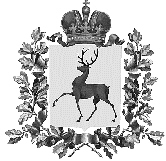 Администрация городского округа Навашинский Нижегородской областиПОСТАНОВЛЕНИЕ14.04.2022                                                                                                                   № 352Об утверждении Административного регламента администрации городского округа Навашинский Нижегородской области по предоставлению муниципальной услуги «Выдача разрешения на установку  и эксплуатацию рекламных конструкций на соответствующей территории, аннулирование такого разрешения на территории городского округа Навашинский Нижегородской области»В целях совершенствования работы по предоставлению муниципальных                                 услуг и исполнению муниципальных функций, в соответствии с Федеральным                                    законом от 27.07.2010 № 210-ФЗ «Об организации предоставления                                      государственных и муниципальных услуг» администрация городского округа Навашинский п о с т а н о в л я е т :1. Утвердить Административный регламент администрации городского округа Навашинский Нижегородской области по предоставлению муниципальной услуги «Выдача разрешения на установку  и эксплуатацию рекламных конструкций на соответствующей территории, аннулирование такого разрешения на территории городского округа Навашинский Нижегородской области».2. Признать утратившим силу постановление администрации городского округа Навашинский Нижегородской области от 21.03.2016 № 214(в редакции постановлений от 13.09.2016 №728, от 05.07.2017 №710, от 28.12.2018 №1131, от 18.08.2021 №774) «Об утверждении Административного регламента администрации городского округа Навашинский Нижегородской области по предоставлению муниципальной услуги «Выдача разрешений на установку  и эксплуатацию рекламных конструкций на территории городского округа Навашинский Нижегородской области, аннулирование таких разрешений, выдача предписаний о демонтаже рекламных конструкций эксплуатируемых без разрешения, срок действия которых не истек»».3. Организационному отделу администрации  городского округа Навашинский обеспечить опубликование настоящего постановления в официальном вестнике - приложении к газете «Приокская правда» и размещение на официальном сайте органов местного самоуправления городского округа Навашинский в информационно-телекоммуникационной сети Интернет.4. Контроль за исполнением настоящего постановления возложить на заместителя   главы администрации, директора департамента Мамонову О.М.И.о. главы местного самоуправления                                                        Е.В.Колпакова1Данные о заявителеДанные о заявителеДанные о заявителе11Наименование юридического лица или фамилия, имя и отчество (последнее - при наличии) физического лица, в том числе являющегося индивидуальным предпринимателем12Адрес местонахождения юридического лица или адрес места жительства физического лица, в том числе являющегося индивидуальным предпринимателем (индекс, город, улица, дом, квартира/офис); почтовый адрес (индекс, город, улица, дом, квартира/офис, абонентский ящик)13Идентификационный номер налогоплательщика (ИНН)14Фамилия, имя и отчество (последнее - при наличии) руководителя15Телефон/факс/e-mail2Данные о собственнике имущества, к которому присоединяется рекламная конструкцияДанные о собственнике имущества, к которому присоединяется рекламная конструкцияДанные о собственнике имущества, к которому присоединяется рекламная конструкцияНаименование юридического лица или фамилия, имя и отчество (последнее - при наличии) физического лицаНаименование юридического лица или фамилия, имя и отчество (последнее - при наличии) физического лица3Сведения об устанавливаемой рекламной конструкцииСведения об устанавливаемой рекламной конструкцииСведения об устанавливаемой рекламной конструкции11Предполагаемое место установкиАдрес:Район:32Тип рекламной конструкции33Площадь информационного поля (информационных полей), кв. м34Наличие подсветки35Необходимость производства земляных работ.6Материал4Данные о доверенном лице, осуществляющем согласование документовДанные о доверенном лице, осуществляющем согласование документовДанные о доверенном лице, осуществляющем согласование документов41Фамилия, имя и отчество (последнее - при наличии)2Телефон/факс/e-mail5Сведения об оплате госпошлиныСведения об оплате госпошлиныСведения об оплате госпошлины51Плательщик52Идентификационный номер налогоплательщика (ИНН)53Серия и номер паспорта, СНИЛС (для физического лица)54Номер и дата документа, подтверждающего оплату госпошлины6Сведения, указываемые в случае, если владелец рекламной конструкции является собственником недвижимого имущества, к которому присоединяется рекламная конструкцияСведения, указываемые в случае, если владелец рекламной конструкции является собственником недвижимого имущества, к которому присоединяется рекламная конструкцияСведения, указываемые в случае, если владелец рекламной конструкции является собственником недвижимого имущества, к которому присоединяется рекламная конструкция61Срок действия разрешения62Сведения об основных характеристиках и зарегистрированных правах на объект недвижимости или договоре, определяющем права на объект недвижимостиНаправить в форме электронного документа в Личный кабинет на ЕПГУ/РПГУВыдать на бумажном носителе в МФЦ, расположенном по адресу______________Выдать на бумажном носителе при личном обращении в уполномоченный органНаправить почтовым отправлениемНаправить в форме электронного документа в Личный кабинет на ЕПГУ/РПГУВыдать на бумажном носителе при личном обращении в уполномоченный органНаправить почтовым отправлениемНаправления сообщения на электронную почту ________________________________________Направления рассылки  по сети подвижной радиотелефонной связи коротких текстовых смс-сообщенийНаправить в форме электронного документа в Личный кабинет на ЕПГУ/РПГУВыдать на бумажном носителе в МФЦ, расположенном по адресу______________Выдать на бумажном носителе при личном обращении в уполномоченный органНаправить почтовым отправлениемНаправить в форме электронного документа в Личный кабинет на ЕПГУ/РПГУВыдать на бумажном носителе при личном обращении в уполномоченный органНаправить почтовым отправлениемНаправления сообщения на электронную почту ________________________________________Направления рассылки  по сети подвижной радиотелефонной связи коротких текстовых смс-сообщенийНаправить в форме электронного документа в Личный кабинет на ЕПГУ/РПГУВыдать на бумажном носителе в МФЦ, расположенном по адресу______________Выдать на бумажном носителе при личном обращении в уполномоченный органНаправить почтовым отправлениемНаправить в форме электронного документа в Личный кабинет на ЕПГУ/РПГУВыдать на бумажном носителе при личном обращении в уполномоченный органНаправить почтовым отправлениемНаправления сообщения на электронную почту ________________________________________Направления рассылки  по сети подвижной радиотелефонной связи коротких текстовых смс-сообщений№Данные (сведения), указанные в разрешении на установку и эксплуатацию рекламной конструкцииДанные (сведения), которые необходимо указать в разрешении на установку и эксплуатацию рекламной конструкцииОбоснование с указанием реквизита(ов) документа(ов), документации, на основании которых принималось решение о выдаче разрешения на установку и эксплуатацию рекламной конструкции1Направить в форме электронного документа в Личный кабинет на ЕПГУ/РПГУВыдать на бумажном носителе в МФЦ, расположенном по адресу______________Выдать на бумажном носителе при личном обращении в уполномоченный органНаправить почтовым отправлениемНаправить в форме электронного документа в Личный кабинет на ЕПГУ/РПГУВыдать на бумажном носителе при личном обращении в уполномоченный органНаправить почтовым отправлениемНаправления сообщения на электронную почту ________________________________________Направления рассылки  по сети подвижной радиотелефонной связи коротких текстовых смс-сообщенийНаправить в форме электронного документа в Личный кабинет на ЕПГУ/РПГУВыдать на бумажном носителе в МФЦ, расположенном по адресу______________Выдать на бумажном носителе при личном обращении в уполномоченный органНаправить почтовым отправлениемНаправить в форме электронного документа в Личный кабинет на ЕПГУ/РПГУВыдать на бумажном носителе при личном обращении в уполномоченный органНаправить почтовым отправлениемНаправления сообщения на электронную почту ________________________________________Направления рассылки  по сети подвижной радиотелефонной связи коротких текстовых смс-сообщений№ пункта РегламентаНаименование основания для отказа в приеме документовРазъяснение причин отказа в приеме документов № пункта РегламентаНаименование основания для отказаРазъяснение причин отказа